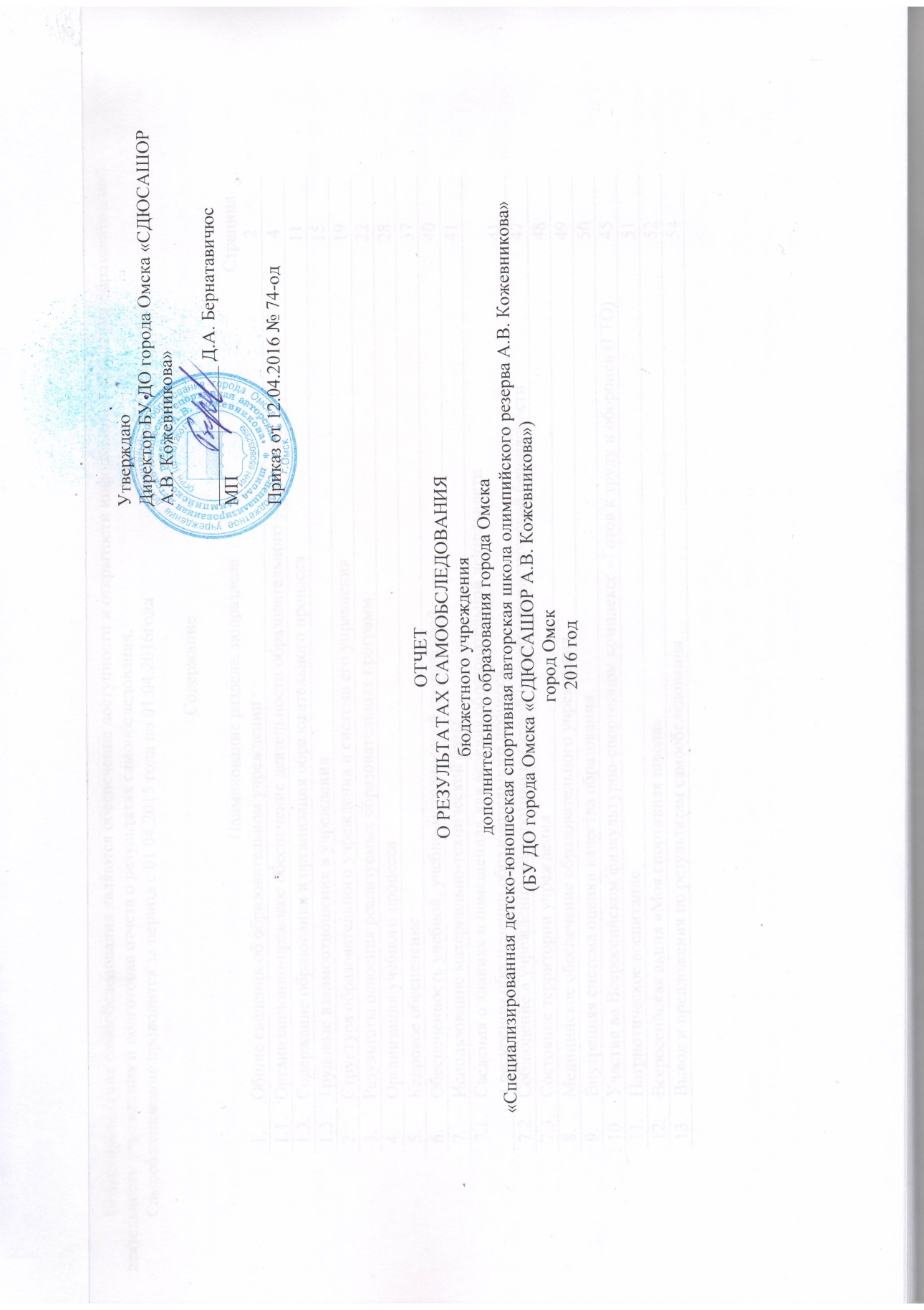 Целью проведения самообследования являются обеспечение доступности и открытости информации о состоянии образовательной деятельности учреждения и подготовка отчета о результатах самообследования.Самообследование проводится по состоянию на 1 апреля 2016 года.СодержаниеРабочая группа по самообследованию бюджетного учреждения дополнительного образования города Омска «Специализированная детско-юношеская спортивная авторская школа олимпийского резерва А.В. Кожевникова» в соответствии с приказом директора БУ ДО города Омска «СДЮСАШОР А.В. Кожевникова» от «28» марта 2016 года № 66 «О создании комиссии по проведению самообследования БУ ДО города Омска «СДЮСАШОР А.В. Кожевникова»» рассмотрела подготовленные материалы по самообследованию учреждения. Самообследование проводилось рабочей группой учреждения в соответствии с Положением о порядке проведения самообследования бюджетного учреждения дополнительного образования города Омска «СДЮСАШОР А.В. Кожевникова».По результатам работы рабочей группы по самообследованию был составлен настоящий отчет.Общие сведения об образовательном учрежденииБюджетное учреждение дополнительного образования города Омска «Специализированная детско-юношеская спортивная авторская школа олимпийского резерва А.В. Кожевникова» (далее - Учреждение) создано в 1983 году.Организационно-правовое обеспечение деятельности образовательного учрежденияСодержание образования и организация образовательного процесса.Трудовые взаимоотношения в учреждении.Структура образовательного учреждения и система его управления Характеристика сложившейся в учреждении системы управления;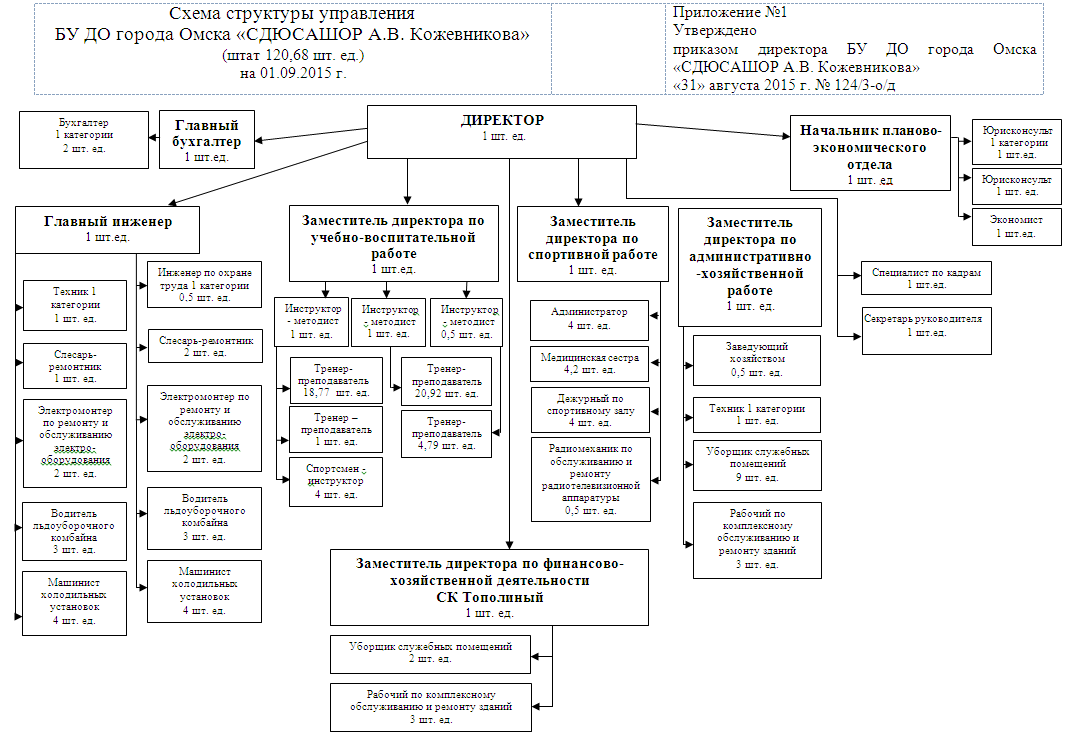 В современных условиях возрастает сложность управления образовательным учреждением, где необходимо не только руководствоваться государственными нормативными документами, реализовать образовательные стандарты, но и максимально учитывать образовательные запросы социума.Цель управления Учреждением на современном этапе можно определить как обеспечение оптимальных нормативно-правовых, финансово-экономических, материально-технических, содержательных и организационно-управленческих условий обучения, здоровья, безопасности всех участников образовательного процесса.В административно-управленческой работе участвуют директор, заместители директора, руководители структурных подразделений. Основной функцией директора учреждения является координация усилий всех участников образовательного процесса. 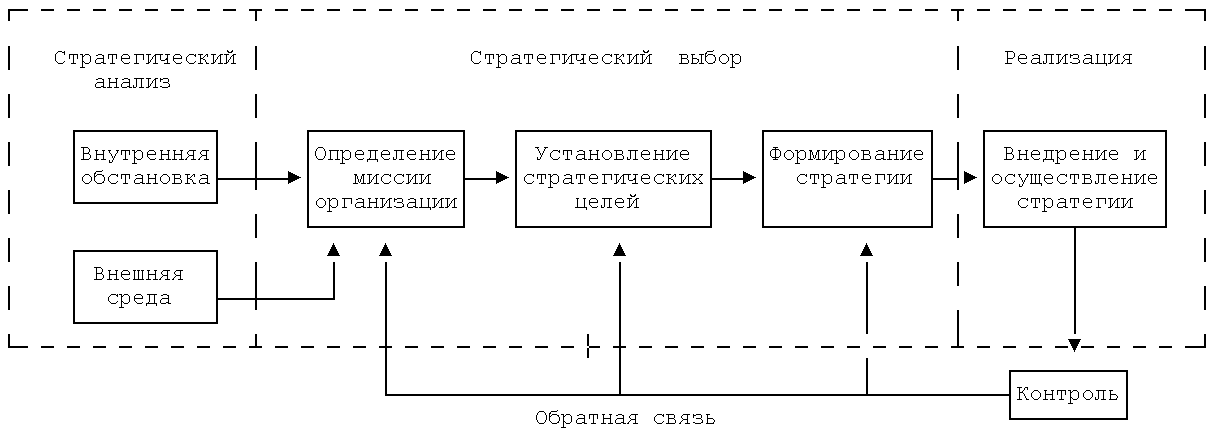 Главная цель Учреждения это формирование духовно богатой, физически здоровой, социально активной творческой личности ребенка: совершенствование работы на основе создания необходимых правовых, организационных и экономических условий и формирования профессионально компетентной, творческой личности тренера-преподавателя. Задачами Учреждения являются: содержания образовательного процесса, форм, методов и организации тренировочной работы: поддержка развития и саморазвития личности обучающихся: создание условий для педагогического творчества тренерско-преподавательского состава; формирование культуры здорового образа жизни: подготовка спортсменов высокого класса и спортсменов массовых разрядов: подготовка членов сборных команд Омской области и России.При том считается необходимым сохранение единого образовательного пространства на основе преемственности и интеграции содержания образовательных программ: повышение качества содержания учебного процесса; повышение профессиональной квалификации тренерско-преподавательского состава Учреждения; укрепление современной материально- технической базы; повышение доступности качественного дополнительного образования.В Учреждении сложилась система планирования работы. Она включает:план работы школы на учебный год;план по внутреннему контролю:календарный план спортивно-массовых мероприятий Учреждения:годовой план заседаний Педагогического совета.Алгоритм планирования учебно-воспитательной работы на учебный год заключается в следующем:анализ реализации плана работы Учреждения предыдущего года (организация, координация, коррекция, руководство, мотивации, контроль):систематизация и педагогический анализ информации (материалы проверок, заседаний тренерских советов, совещаний, результатов мониторинга образовательной деятельности, анализа итоговой учебной документации):обобщение результатов педагогического анализа:определение актуальных проблем и путей их решения;выявление приоритетных направлений деятельности и разработка мер по реализации конкретных проектов через организационные формы работы.Организация тренировочного процесса в Учреждении регламентируется планом комплектования на год, расписанием занятий для каждого тренера-преподавателя, индивидуальными планами на спортсменов групп совершенствования спортивного мастерства, высшего спортивного мастерства.В начале учебного года издается приказ, в котором утверждается педагогическая нагрузка тренеров-преподавателей, списочный состав занимающихся каждой спортивной группы. Спортивные группы и этапы обучения формируются по итогам сдачи контрольно-приемных нормативов для вновь поступающих, контрольно-переводных нормативов и анализа спортивных результатов учащихся за отчетный год.Основными формами учебно-тренировочного процесса являются:групповые тренировочные и теоретические занятия:работа по индивидуальным планам (в группах совершенствования спортивного мастерства).тренировочные сборы:участие в региональных, всероссийских и международных соревнованиях, матчевых встречах и турнирах:восстановительные мероприятия:инструкторская и судейская практика учащихся.контрольно-переводные испытанияУчебный год в Учреждении начинается 1 сентября. Его продолжительность составляет 43 недели тренировочных занятий непосредственно в условиях спортивной школы и 3-х недель в условиях спортивно-оздоровительного лагеря или работы по индивидуальным планам учащихся на период их активного отдыха.Через расписание тренировочных занятий реализуются основы организации образовательного процесса и решаются следующие задачи:выполнение рабочих учебных планов и учебных программ:создание оптимального режима работы тренеров с занимающимися в течение дня, недели и других периодов учебного года;создание оптимальных условий для выполнения преподавательским составом Учреждения своих должностных обязанностей.Расписание тренировочных занятий предусматривает непрерывность тренировочного процесса, равномерное распределение тренировочной нагрузки в течение недели. Расписание утверждается директором Учреждения. Тренировочный процесс осуществляется в строгом соответствии с возрастом и индивидуальными особенностями занимающихся, в соответствии с требованиями плана комплектования. Занятия проводятся в соответствии с утверждённым расписанием. Расписание тренировочных занятий составлено с учетом требований СанПиН 2.4.4.3172-14 "Санитарно-эпидемиологические требования к устройству, содержанию и организации режима работы образовательных организаций дополнительного образования детей". Учебно-тренировочные занятия в Учреждении ведутся с 8.00 до 20.00 часов. Обучающимся, достигшим 18-летнего возраста время занятий продлено до 21 часа.Запись выполненных тренировочных занятий производится тренером-преподавателем в журналах планирования и учета работы учебной группы. В течение учебного года они находятся у тренеров-преподавателей, по окончании учебного года журнал сдастся в архив Учреждения.Представителями бюджетного учреждения «Комплексный центр социального обслуживания населения «Родник» Ленинского административного округа» и бюджетного учреждения «Комплексный центр социального обслуживания населения «Сударушка» Кировского административного округа проведено обследование на доступность объектов социальной инфраструктуры БУ ДО города Омска «СДЮСАШОР А.В. Кожевникова». По результатам обследования учреждению были предоставлены акты экспертной оценки объектов социальной инфраструктуры и услуг в приоритетных сферах жизнедеятельности инвалидов и других маломобильных групп населения и выданы рекомендации. На основании рекомендаций разработаны планы адаптации объектов инфраструктуры, подана заявка в о включении учреждения в программу реализации государственной программы Омской области «Доступная среда» от 16 октября 2013 года № 261-п.  подпрограмма «Создание доступной среды для инвалидов и маломобильных групп населения».В 2015 году выполнены работы по текущему ремонту помещений Учреждения в рамках исполнения мероприятий государственной программы Омской области «Доступная среда» (приспособление входных групп, лестниц, путей движения внутри зданий, зон оказания услуг, санитарно-гигиенических помещений). В 2016 году планируется продолжить работы по адаптации спортивных объектов для лиц с ограниченными возможностями. Проводится совместная работа с Омской Региональной Общественной Организацией «Развитие и поддержка детского спорта» по развитию следж-хоккея в городе Омске.Результаты освоения реализуемых образовательных программВоспитательная работа в БУ ДО города Омска «СДЮСАШОР А.В. Кожевникова» проводилась в соответствии с планом учебно-воспитательной работы на 2015-2016 учебный год. Тренеры-преподаватели в журналах каждой учебной группы составляют план воспитательной работы на год. В течение учебного года  при проверке журналов завучем и инструкторами-методистами контролируется выполнение плана воспитательной работы. В конце учебного года каждый тренер-преподаватель пишет отчёт о проделанной работе. Ежегодно администрацией школы проводятся общие родительские собрания в сентябре для родителей учебных групп. Тренерами-преподавателями проводятся родительские собрания в группах, по мере необходимости с участием администрации школы. Помимо работы в группах проводятся общешкольные мероприятия. Регулярно проводятся чествования лучших спортсменов по итогам прошедших соревнований. Так в ноябре 2015 года поздравляли участников Чемпионата Европы по спортивной аэробике мастеров спорта международного класса Чаюна Данила и Лобазнюка Кирилла; мастера спорта Семёнова Романа. Информация о результатах выступлений спортсменов выкладывается на сайт школы и на информационных стендах. В октябре 2015 года «СДЮСАШОР А.В. Кожевникова» праздновала свой 6-ти летний день рождения. К этой дате был объявлен конкурс детского рисунка на спортивную тематику. Итоги конкурса подведены на торжественном мероприятии, которое проводилось 15 октября 2015г. на территории ЛДС им. А. Кожевникова. На праздничное мероприятие были приглашены обучающиеся и их родители, жители микрорайона Московка, был подготовлен праздничный концерт, показательные выступления отделения спортивной аэробики, была проведена массовая зарядка для всех желающих.К новогодним праздникам и школьным каникулам был составлен план мероприятий, в соответствии с которым были проведены следующие мероприятия:- новогодние утренники в группах начальной подготовки (организовывали тренеры-преподаватели совместно с родителями) - новогодние турниры по хоккею в группах начальной подготовки, - соревнования по спортивной аэробике на призы Деда Мороза, - первенство СДЮСАШОР А.В. Кожевникова на призы Деда Мороза по кёрлингу, - новогодний турнир по хоккею с мячом, - выявлены лучшие спортсмены по итогам года на отделении спортивной аэробики, награждены сладкими призами.	 Ведётся работа по пропаганде физической культуры и спорта. Воспитанники отделения спортивной аэробики регулярно выступают с показательными выступлениями на различных соревнованиях, фестивалях, праздниках, проводимых в городе Омске. «СДЮСАШОР А.В. Кожевникова» регулярно участвует в Дне открытых дверей спорткомплекса «Юность», рекламируем свою деятельность на подведении итогов спартакиады «Спортивный город» в Ленинском административном округе на спорткомплексе «Авангард», принимаем участие в областной выставке «Спорт, молодость, здоровье», которая проводится в выставочном центре «Континент», где с показательными выступают обучающиеся отделения спортивной аэробики. Обучающиеся отделения кёрлинга принимали участие в празднике «День зимних видов спорта», отделения хоккея -в торжественном открытии ледовой арены имени Ирины Родниной.Вывод: Цель воспитательной работы в БУ ДО города Омска «СДЮСАШОР А.В. Кожевникова», поставленная в 2015-2016 учебном году – воспитание социально адаптированных, культурных, востребованных в обществе граждан, обладающих высокой нравственностью патриотов России – в целом успешно реализуется.Информация о направлениях деятельности учреждения размещена на информационных стендах, для учета мнения участников образовательных отношений заведена Книга отзывов и предложений, которая находится у администратора, и предоставляется по первому требованию посетителей. Введены в эксплуатацию официальные сайты учреждения, на которых размещается информация о деятельности учреждения и ведется рубрика «вопрос-ответ», где обсуждаются текущие вопросы деятельности и перспективы развития учреждения с широким кругом пользователей. Разработано и утверждено приказом директора БУ ДО города Омска «СДЮСАШОР А.В. Кожевникова» от 31 октября 2014 г. № 193-о/д Положение о рабочей группе по работе с обращениями граждан, поступающими в БУ ДО города Омска «СДЮСАШОР А.В. Кожевникова».В 2015 году произошло увеличение числа спортсменов-разрядников из числа занимающихся в спортивных школах по сравнению с 2014 годом на 90 человек (267  человек и 177 человек соответственно).Массовые разряды:2015 год –  226человек, 2014 год – 144 человека (+82 человека).Первый разряд:2015 год – 17 человек, 2014 год – 12 человек ( +5 человек).Кандидатов в мастера спорта:2015 год – 8 человек, 2014 год – 7 человек ( +1 человек).Мастеров спорта:2015 год – 14человек, 2014 год -12 человек (+2 человека).Мастеров спорта России международного класса:2015 год –   0 человека, 2014 год – 2 человека  Отданы документы на оформление разрядов:КМС- 2 человека,МС-2 чел., МСМК -1 человек За отчетный период в спортивной школе подготовлено и подтверждено 241 человек спортсменов-разрядников (в 2014 году – 138 чел.), из них спортсменов массовых разрядов 208 (в 2014 году – 137 чел.), спортсмен первого спортивного разряда 23 (в 2014 году – 10 чел.), кандидатов в мастера спорта 10 (в 2014 году – 0 чел.), мастеров спорта  3 (в 2014 году – 0 чел.), мастеров спорта России международного класса  0 (в2014 году – 0 чел.). В 2015 году обучающиеся спортивной школы успешно выступали на спортивных соревнованиях различного уровня.В сборную команду России по спортивной аэробике включены: Лобазнюк Кирилл, Чаюн Данил, Семёнов Роман, Кривошеева Надежда, Митерёва Юлия, Аникин Константин, Колбунов Александр, Соловьёва Дарья, Киселёва Елена, Нестеренко Анна, Петрова Елизавета– основной состав,Ткач Ольга, Шамрай Любовь, Добрынина Елизавета, Арефьева Полина, Кириллова Софья – юниорский состав, Злочевская Анастасия, Чернышова Анастасия – юношеский состав (тренеры Диколенко А.Ю., Лузгина Г.Г., Васильева Т.Ю.)Итоги выступлений лучших спортсменов школы  за 2015 год:Спортивная аэробика.Хоккей.В сезоне 2015-2016 годов в Первенстве России по хоккею играли 5 команд различных возрастов.Хоккей с мячом.Учащиеся отделения хоккея  с мячом принимали участие в 2 городских соревнованиях, в сезоне 2015-2016 гг. проведено 4 турнираКёрлинг.Отделение кёрлинга работает второй учебный  год.   В марте 2015г. проведены первые соревнования на Первенство города Омска. Команда «СДЮСАШОР А.В. Кожевникова»-победительница соревнований, приняла участие в Первенстве России по кёрлингу в г.Сочи 25-28 марта 2015г.За летний сезон (2015г.) проведены учебно-оздоровительные сборы:В 2015 году обучающиеся отделения хоккея 2004 года рождения  (всего 30 человек) были направлены на учебно-тренировочные сборы в город Сочи, которые были организованы  Образовательным Фондом «Талант и успех» на базе олимпийской инфраструктуры по инициативе Президента Российской Федерации В.В. Путина. На 2016 год школой так же поданы заявки на участие в таких сборах команд  2005, 2003, 2006 годов рождения в количестве 90 человек.Хорошей традицией стала организация для обучающихся летних учебно-тренировочные сборы в основном в загородной зоне.Организация учебного процессаУчебный план учреждения, его структура, характеристика, выполнение.УЧЕБНЫЙ ПЛАН на 46 недель учебно-тренировочных занятий по спортивной аэробике на 2015-2016 учебный годТеоретическая подготовка (часы) по спортивной аэробике  на 2015-2016 учебный год.УЧЕБНЫЙ ПЛАН на 46 недель учебно-тренировочных занятий по хоккею на 2015-2016 учебный годТеоретическая подготовка (часы) по хоккею  на 2015-2016 учебный год.УЧЕБНЫЙ ПЛАН на 46 недель учебно-тренировочных занятий по хоккею с мячом на 2015-2016 учебный годТеоретическая подготовка (часы) по хоккею с мячом  на 2015-2016 учебный год.УЧЕБНЫЙ ПЛАН на 46 недель учебно-тренировочных занятий по кёрлингу на 2015-2016 учебный годТеоретическая подготовка (часы) по кёрлингу  на 2015-2016 учебный год.Для перевода обучающихся на следующий этап подготовки разработаны контрольно-переводные нормативы для каждого вида спорта, развиваемого в школе.В БУ ДО города Омска «СДЮСАШОР А.В. Кожевникова» с соответствии с муниципальным заданием занимается 823 человека, т.е. количество осталось прежним. Занятия обучающихся в школе проводятся по 4 видам спорта. Количество штатных тренеров - преподавателей по сравнению с прошлым годом увеличилось на 1 человека. (в2014 г.- 27 человек, в 2015 г.-28 человек).Динамика количества обучающихся на этапах подготовки спортсменов в 2015 году по сравнению с 2014 годом сложилась следующим образом:1. Спортивно-оздоровительный этап:2015год – 77 человек, 2014 год – 256 человек (уменьшение на 179  человек);2. Этап начальной подготовки:2015 год – 476 человек, 2014 год – 376 человек (увеличение на 100 человека);3. Учебно-тренировочный этап:2015 год – 249 человек, 2014год – 185 человек (увеличение на  64 человека);4. Этап совершенствования спортивного мастерства:2015 год – 12 человек, 2014 год – 13 человек (уменьшение на 1 человека);5. Этап высшего спортивного мастерства:2015 год – 11 человек, 2014 год 12 человек (уменьшение на 1 человека).Численность занимающихся на этапах ТГ, ССМ и ВСМ в 2015 году составила 272 человека, в 2014 году 210 человек (увеличение на  62 человека).Из общего числа занимающихся в спортивной школе количество обучающихся  6 – 15 летнего возраста составляет 771 человек (в 2014 году – 777 чел.), инвалидов – нет, женщин – 292 человек (в 2014 году – 299 чел.), спортсменов-инструкторов – 7 человек (в 2014 году -10 чел.), занимающихся в платных группах – нет.Наибольшей популярностью из 4 видов спорта, развиваемых в спортивной школе, у детей и подростков пользовались такие виды спорта, как: хоккей (381человек), спортивная аэробика (314 человек).Наименьшее количество занимающихся кёрлинг (30 чел.).Учебная нагрузка по всем видам спорта  выполнена в полном объёме в соответствии с учебными планами.Наполняемость учебно-тренировочных групп в БУ ДО города Омска «СДЮСАШОР А.В. Кожевникова» соответствует нормативным требованиям, условиям комплектования (утверждаются директором на каждый учебный год).В целях организации всестороннего и эффективного сотрудничества при подготовке спортсменов к соревновательной деятельности и достижения ими высоких спортивных результатов школой заключено соглашение о сотрудничестве в области развития хоккея с НП «Спортивный клуб «Авангард» от 01.09.2015 г.Представители школы в 2015 году были включены в состав делегации Омской области в Северо-Казахстанскую область (Республика Казахстан), результат работы делегации – это заключение соглашения о сотрудничестве в области развития хоккея с Коммунальным государственным учреждением «Областная специализированная детско-юношеская спортивная школа имени Казбека Байболова» государственного учреждения «Управление физической культуры и спорта Северо-Казахстанской области» акимата Северо-Казахстанской области.Вывод: Дополнительное образование по дополнительным общеобразовательным программам физкультурно-спортивной направленности в БУ ДО города Омска «СДЮСАШОР А.В. Кожевникова» оценивается как хорошее.Кадровое обеспечение УчрежденияСведения о тренерско-преподавательском составе Учреждения на 01.04.2016Отделение хоккея с мячомОтделение керлингаУчебно-методический отделОтделение хоккеяОтделение спортивной аэробикиУровень квалификации педагогических работников:- с высшей квалификационной категорией - 5 человек;- с первой квалификационной категорией - 6 человека.- со второй квалификационной категорией - 2 человека.Отличник физической культуры - 2 человека.	В учреждении имеется сайт, на котором размещается вся информация о деятельности школы и достигнутых результатов.Кроме того, учреждение сотрудничает с телерадиокомпаниями ГТРК Иртыш, Первый городской канал, газетой Вечерний Омск.О работниках учреждения был размещен информационный материал в энциклопедии «ЛУЧШИЕ В ОБРАЗОВАНИИ» II выпуск,  в разделе «Лучшие педагогические коллективыС целью повышения профессионального мастерства персонала в учреждении разработан и реализуется план по повышению квалификации и переподготовке педагогических работников, и прочего персонала.  Результаты реализации плана на 1 апреля 2016 годаПолученные на курсах повышения квалификации и семинарах знания работниками учреждения успешно применяются в профессиональной деятельности.На 1 апреля 2016 года учреждение в полном объеме обеспечено педагогическими кадрами. Высшее профессиональное образование имеют 27 человек, 2 тренера-преподавателя имеют среднее специальное образование. В соответствии с планом о повышении квалификации тренеры-преподаватели направляются на курсы, затем успешно проходят аттестацию. Все сотрудники учреждения являются пользователями ПК.Обеспеченность учебной, учебно-методической литературойМатериально-техническая база7.1. Сведения о зданиях и помещениях для ведения образовательной деятельности и ресурсном обеспечении образовательного процесса.Имущество в оперативном управлении (здания, сооружения, земельные участки).Обеспечение образовательной деятельности объектами и помещениями социально-бытового назначения.7.2 Соблюдении в учреждении мер противопожарной и антитеррористической безопасностиСоблюдение в учреждении мер противопожарной безопасностиНа всех объектах смонтирована автоматическая пожарная сигнализация, система «Стрелец – Мониторинг».Соблюдение в учреждении мер антитеррористической безопасностиЛедовый дворец спорта имени Александра КожевниковаСпортивный комплекс ТополиныйВывод: Противопожарная безопасность, антитеррористическая защищенность выполняется в полном объеме и в соответствии с нормами и требованиями.7.3. Состояние территории учрежденияЛедовый дворец спорта имени Александра Кожевникова: по всему периметру металлическое ограждение, которое оборудовано 3-мя калитками, 2-мя воротами (для противопожарных нужд), на центральном въезде автоматическим шлагбаумом. В темное время суток весь периметр освещен.Спортивный комплекс Тополиный: по всему периметру металлическое ограждение, которое оборудовано 2-мя калитками, 2-мя воротами (для противопожарных нужд), шлагбаумом на центральном въезде. В темное время суток весь периметр освещен.Вывод: Ограждение и освещение территории учреждения соответствует нормам и требованиям и обеспечивает необходимую защиту.Медицинское обеспечение образовательного учрежденияМедицинское обеспечение обучающихся осуществляется учреждением в соответствии с приказом Министерства здравоохранения Российской Федерации от 20.08.2001 N 337 "О мерах по дальнейшему развитию и совершенствованию спортивной медицины и лечебной физкультуры" и другими нормативными актами, принимаемыми федеральным органом управления в сфере здравоохранения.Основная цель медицинского обслуживания в учреждении – это контроль состояния здоровья обучающихся, оказание первой медицинской и доврачебной помощи. В учреждении имеется два лицензированных медицинских кабинета, которые обеспечивают организацию медицинского контроля развития и состояния здоровья обучающихся в соответствии с санитарными правилами (СанПиН 2.4.2.1178-02).Направления деятельности: организационная работа, противоэпидемическая работа, санитарно-просветительская работа.Основные сведения о состоянии здоровья обучающихся медработник  получает в результате ежегодных   углубленных медицинских осмотров детей.В целях предупреждения нарушения здоровья у обучающихся учреждения предусматривается:а) диспансерное обследование не менее двух раз в год, и флюорографическое обследование  один раз в год.б) дополнительные медицинские осмотры перед участием в соревнованиях, после болезни или травмы;в) контроль за использованием обучающимися фармакологических средств.В целях раннего (своевременного) выявления хронических неинфекционных заболеваний (состояний) и факторов риска их развития в соответствии с приказом Министерства здравоохранения и социального развития Российской Федерации от 12 апреля 2011г.№ 302н сотрудники учреждения проходят 1 раз в два года профилактический медицинский осмотр.Медицинское обслуживание соревнований осуществляется врачами и средним медицинским персоналом БУЗОО ВФД и кабинетов медицинской службы спортивных комплексов, территориальных и ведомственных учреждений.Организаторы соревнований не позднее, чем за 3 дня до начала соревнований любого масштаба подают заявку на медицинское обслуживание в диспансер. К спортивным соревнованиям допускаются обучающиеся, имеющие медицинский допуск и не имеющие противопоказаний по состоянию здоровья.Всем обратившимся в медицинский кабинет, оказывается необходимая доврачебная медицинская помощь (рвано-ушибленные раны, ссадины, носовые кровотечения, вывихи, подвывихи, растяжения сухожильно-связочного аппарата). Все обращения фиксируются в журнале регистрации медицинской помощи, оказываемой на тренировочных занятиях и спортивных мероприятиях (ф.067/у).В учреждении проводится санитарно-просветительная работа (приказ № 9 ГУЗАО от 19.01.1998 г. "О мерах по улучшению гигиенического обучения и воспитания населения", приказ МЗ РФ №295 от 06.10.1995 года «О совершенствовании деятельности органов и учреждений здравоохранения в области гигиенического обучения и воспитания населения Российской Федерации»).Вся санитарно-просветительная работа фиксируется в специальном журнале, где вносятся данные по этому разделу деятельности (тематика, количество слушателей, количество часов). Всего за 2015 год  проведено 160 бесед по темам:- Вопросы спортивной медицины,- О вреде курения и алкоголя,- Профилактика спортивного травматизма,- Профилактика гриппа и ОРЗ.Соблюдение санитарно-противоэпидемического режима в учреждении осуществляется на основании: - Федеральный закон от 30.03.1999 г. №52-ФЗ «О  санитарно-эпидемиологическом благополучии населения»; - МЗ СССР № 720 от 31.07.1978 г. «Об улучшении медицинской помощи больным с гнойными хирургическими заболеваниями и усилением мероприятий по борьбе с внутрибольничной инфекцией»; - СП 3.1.1.2341-08 «Профилактика вирусного гепатита В. Санитарно-эпидемиологические правила», утвержденные Постановлением Главного государственного санитарного врача РФ от 28.02.2008г. №14;- СП 3.1.2.1319-03.3.1. «Профилактика инфекционных болезней. Профилактика гриппа. Санитарно-эпидемиологические правила», утвержденные Постановлением Главного государственного санитарного врача РФ от 30.04.2003 г. №82;- СП 3.1.1295-03.3.1. «Профилактика инфекционных болезней. Профилактика туберкулеза. Санитарно-эпидемиологические правила», утвержденные Постановлением Главного государственного санитарного врача РФ  от 22.04.2003 г. №62; - СП 3.1.958-00 «Профилактика вирусных гепатитов, общие требования к эпидемиологическому надзору за вирусными гепатитами. Санитарно-эпидемиологические правила», утвержденные Главным государственным санитарным врачом РФ 01.02.2000 г.; - СП 3.5.1378-03.3.5. «Дезинфектология. Санитарно-эпидемиологические требования к организации и осуществлению дезинфекционной деятельности. Санитарно-эпидемиологические правила», утвержденные Главным государственным санитарным врачом РФ 07.06.2003 г. (Постановление Главного государственного санитарного врача РФ от 09.06.2003 г. №131); - СП 1.1.1058-01.1.1. «Общие вопросы. Организация и проведение производственного контроля за соблюдением Санитарных правил и выполнением санитарно-противоэпидемических (профилактических) мероприятий. Санитарные правила», утвержденные Главным государственным санитарным врачом РФ 10.07.2001 г.; - СанПиН 2.1.7.2790-10 «Санитарно-эпидемиологические требования к обращению с медицинскими отходами», утвержденные Постановлением Главного государственного санитарного врача РФ от 09.12.2010 №163; - СанПиН 2.1.3.2630-10 «Санитарно-эпидемиологические требования к организациям, осуществляющим медицинскую деятельность», утвержденные Постановлением Главного государственного санитарного врача РФ от 18.05.2010 г. №58; - отраслевой стандарт ОСТ - 42-21-2-85 «Стерилизация и дезинфекция изделий медицинского назначения».Медицинское обеспечение в учреждении производится в соответствии с предъявляемыми требованиями.Внутренняя система оценки качества образованияВ БУ ДО города Омска «СДЮСАШОР А.В. Кожевникова» принято Положение «О внутришкольном контроле». В соответствии с этим положением три раза в год комиссия, утверждённая приказом директора, проверяет:- в конце октября укомплектованность учебных групп,- в январе-феврале качество проводимых занятий (открытые уроки),- в конце мая сохранность контингента обучающихся.По итогам проверок каждой группы составляются справки, делается общий анализ проверок. Сведения и анализ  проверок выносятся на обсуждение педагогического совета. Ежеквартально подаются сведения о сохранности контингента в департамент по делам молодёжи, физической культуры и спорта Администрации города Омска.Сохранность контингента обучающихся на конец 2015 года составила 99%.В 2015 году Учреждение участвовало в конкурсах:- конкурс для получения грантов, учреждаемых Фондом для СДЮСШОР, осуществляющих подготовку кандидатов в спортивные сборные команды Российской Федерации;- Всероссийский конкурс «Моя спортивная школа»; - Всероссийский конкурс на лучшее спортивное сооружение для массового спорта;- Городской смотр-конкурс на лучшее содержание и оформление территории в номинации «Лучшее содержание и оформление территории учреждения дополнительного образования»  - 3 место;- Городской смотр-конкурс на лучшее новогоднее оформление организаций города Омска в номинации «Лучшее оформление учреждений спорта» 1 место.10. Патриотическое воспитаниеВ мае учреждением было проведено ряд мероприятий, посвященных 70 лет Победы в Великой Отечественной Войне.Для воспитанников спортивной школы и всех желающих был объявлен творческий конкурс «Мы памятью своей сильны». Было представлено 45 работ, которые повествовали о непростой судьбе участников ВОВ и их героических поступках. Всем участникам конкурса вручены сладкие призы и благодарственные письма. В фойе спортивного комплекса был оборудован выставочный стенд «Мы памятью своей сильны», на котором размещались работы участников конкурса. Посетители комплекса могли ознакомиться с представленными работами.6 мая 2015года года состоялась мероприятие - посадка деревьев «Аллея памяти». В посадке деревьев участвовали: обучающиеся БУ ДО города Омска «СДЮСАШОР А.В. Кожевникова», сотрудники учреждения, приглашенные ветераны ВОВ. Событие увековечено мемориальной доской «Аллея памяти».Целью мероприятия являлось:- проявление активности в озеленении территории;- эколого – патриотическое воспитание;- объединение всех в общем деле;- сохранения духовных ценностей и пропаганда здорового образа жизни.7 мая 2015года года состоялось культмероприятие. Целью мероприятия стало празднование 70-летия Победы в Великой Отечественной Войне, патриотическое воспитание подрастающих поколений, сохранение духовных ценностей. В знак проявления благодарности тем, кто отстоял свободу и независимость нашей страны на импровизированной сцене выступали коллективы: народный хор «Сибирское раздолье», 242 УЦ ВДВ, Сибирский государственный университет физической культуры и спорта, обучающиеся БУ ДО города Омска «СДЮСАШОР А.В. Кожевникова».По окончанию мероприятия все участники и гости отведали солдатской каши из полевой кухни.11.Участие во Всероссийском физкультурно-спортивном комплексе «Готов к труду и обороне» (ГТО)В целях исполнения приказа президента Российской Федерации о Всероссийском физкультурно-спортивном комплексе «Готов к труду и обороне» (ГТО) от 24 марта 2014 года № 172, в мае 2015 года команда БУ ДО города Омска «СДЮСАШОР А. В.Кожевникова» приняла участие во II Спартакиаде «Готов к труду и обороне» среди предприятий, организаций и учреждений Ленинского административного округа города Омска, которая состоялась на базе АНО СК ЦОП «Авангард». В общекомандном зачете команда БУ ДО города Омска «СДЮСАШОР А. В.Кожевникова» заняла III место.В последнее время проблема воспитания, в том числе и физического, выходит в нашем обществе на первый план. Вопросы сохранения и укрепления здоровья молодых граждан, формирования у них активной жизненной позиции становятся элементами общенационального дела. В учебные планы отделений включен раздел о принятии нормативов комплекса «Готов к труду и обороне».12. Всероссийская акция «Моя спортивная школа»Всероссийская акция «Моя спортивная школа» была организована министерством спорта Российской Федерации и проводилась 26 сентября 2015 года с целью вовлечения детей и подростков в систематические занятия спортом.В спортивной школе  постоянно проводится активная работа по пропаганде профилирующих видов спорта путем регулярного освещения итогов соревнований различного уровня.В рамках подготовки к проведению Всероссийской акции «Моя спортивная школа»  в бюджетном учреждении дополнительного образования детей города Омска «Специализированная детско-юношеская спортивная авторская школа олимпийского резерва А.В. Кожевникова» был проведен ряд мероприятий направленных на информирование населения о проводимой акции, о видах деятельности учреждения.Информация о проведении Всероссийской акции «Моя спортивная школа» была размещена в спортивных комплексах и опубликована на официальном сайте школы http://lds-omsk.ru, сайте обособленного структурного подразделения школы http://topomsk.ru. За период проведения акции странички официальных сайтов посетило более 1500 человек, которые могли ознакомиться с деятельностью школы, направлениями и итогами работы, спортивными достижениями воспитанников школы.Для воспитанников спортивной школы на сайте учреждения был объявлен творческий конкурс «Моя спортивная школа», в котором приняли участие 243 обучающихся, комиссией отобрано 24 лучших рисунка, участники конкурса награждены сладкими призами и благодарственными письмами.Дети нарисовали свой любимый вид спорта и то, какими они видят себя в спорте – все будущие чемпионы! В фойе спортивного комплекса был оборудован выставочный стенд «Моя спортивная школа», на котором размещались лучшие работы участников конкурса. В творческом конкурсе наиболее активными проявили себя воспитанники отделения спортивной аэробики. Дети старались изобразить сложные элементы данного вида спорта, в рисунке показать основные правила исполнения упражнений. Посетители комплекса могли ознакомиться с творчеством детей, и видя отношение детей к спортивной школе и любимому виду спорта, не смогли остаться равнодушными. Результатом проделанной работы, по просьбе родителей, стало открытие новых для учреждения физкультурно-оздоровительных групп «SPORTS KIDS», в которые под наставничество Мастера спорта международного класса по спортивной аэробики  Лобазнюка Кирилла, воспитанника школы,  пришло заниматься более 30 детей в возрасте 4-5 лет, с твердыми намерениями добиться таких же спортивных результатов, как и их титулованный наставник. В целях информирования населения о работе спортивной школы в Ледовом дворце спорта имени Александра Кожевникова был проведен «День открытых дверей» приуроченный к открытию начала учебного года и проведению Всероссийской акции «Моя спортивная школа».Ведущие тренеры спортивной школы организовали показательные выступления воспитанников школы для детей и их родителей.На втором этаже спортивного комплекса оборудована витрина, на которой выставлены кубки, медали и грамоты воспитанников школы.  С начала учебного года в учреждении ежедневно транслируется презентация спортивной школы, что позволяет решать задачи пропаганды физической культуры и спорта и вовлечение детей в систематические занятия спортом. Расположенный в фойе информационный стенд обновлен к началу учебного года.На официальном сайте учреждения http://lds-omsk.ru/ размещается информация о деятельности спортивной школы.Спортивная школа имеет свой логотип, флаг и гимн, девиз. На ледовой арене еженедельно в выходные дни проводятся сеансы массовых катаний на коньках, где в обязательном порядке звучит гимн спортивной школы. Массовые катания на коньках становятся все популярней. Это отражает статистика посещения катка – порядка 30-35 тысяч человек ежемесячно. Посетители катка приходят семьями с маленькими детьми, которые в последующем становятся воспитанниками спортивной школы. Проведение досуга с пользой для здоровья набирает все большую популярность среди населения города Омска. В качестве наглядной агитации на здании учреждения размещен баннер спортивной школы. На бортах ледовой арены смонтированы баннеры с девизом спортивной школы «Все успехи впереди приходи и победи!», а так же отдельными баннерами представлены отделения школы.6 сентября учреждение принимало участие в публичном информационном мероприятии «День открытых дверей», проводимом в спортивном комплексе «Юность». Посетители мероприятия знакомились с представленными спортивными отделениями. По окончанию мероприятия было набрано 3 группы начальной подготовки по спортивной аэробике.11 сентября 2015г. Ледовому дворцу спорта имени Александра Кожевникова исполнилось 6 лет. Для жителей микрорайона было поведено культурно-массовое мероприятие, где выступали воспитанники школы, а также приглашенные коллективы. Ведущие спортсмены школы рассказали присутствующим о том, каким был путь к достигнутым вершинам, ответили на интересующие вопросы. По окончанию мероприятия ведущий тренер сборной команды России по спортивной аэробике, судья международной категории, председатель городской федерации спортивной и оздоровительной аэробики, отличник физической культуры и спорта  Диколенко Алена провела мастер-класс по фитнесу для всех желающих. Под ритмичную зажигательную музыку был показан комплекс физических упражнений, который подхватили и другие участники мероприятия! Все присутствующие получили не только положительные эмоции, но и позитивный настрой на дальнейшую работу.В сезоне 2015-2016 хоккейная команда 2001 года рождения участвует в Первенстве России по хоккею среди хоккейных школ в группе «Сильнейшие». На первый домашний матч, который состоялся 19 сентября, были приглашены учащиеся ближайших образовательных учреждений. На трибунах собралось более 350 болельщиков. Перед игрой с приветственным словом к игрокам и болельщикам обратился Мастер спорта международного класса, Заслуженный тренер России Шастин Евгений Евгеньевич. Он так же поделился собственным опытом становления, как спортсмена, так и  тренера. Встреча с именитым спортсменом для игроков стало настоящим событием и придало сил для новых свершений и побед. По окончанию матча многие дети изъявили желание заниматься хоккеем в спортивной школе. Группы начальной подготовки пополнились юными хоккеистами.В период с 17 по 19 сентября 2015 года в областном Экспоцентре в рамках XXVI Сибирского международного марафона проходила VII Международная специализированная выставка «Спорт. Молодость. Здоровье – 2015», где БУ ДО города Омска «СДЮСАШОР А.В. Кожевникова» было представлено как учреждение спортивной подготовки. Учреждением были представлены отделения спортивной аэробики, кёрлинга, хоккея и хоккея с мячом. Население города Омска, посетившее выставку (более 10 000 человек), информировано о видах предоставляемых учреждением услуг. На установленном подиуме были представлены показательные выступления отделения спортивная аэробика. Учреждение награждено дипломом участника. На мероприятии были зачислены дети и подростки на все отделения спортивной школы.Результатом проведенной акции в БУ ДО города Омска «СДЮСАШОР А.В. Кожевникова» были достигнуты следующие целевые индикаторы:В связи с участием во Всероссийской акции «Моя спортивная школа» с деятельностью учреждения было ознакомлено более 10 000 человек. Учреждением выполнен на 100% план по зачислению детей и подростков на отделения спортивной подготовки.Увеличился спрос на дополнительные физкультурно-оздоровительные услуги, предоставляемые учреждением для всех категорий населения.13. Вывод и предложения по результатам самообследованияПо результатам полученных материалов самообследования представленных рабочей группе для обработки, были сформулированы следующие выводы:- потенциал учреждения и качество подготовки обучающихся, а также объём и качество проводимой учебно-воспитательной и спортивной работы отвечает установленным нормам и требованиям, предъявленным к учреждениям дополнительного образования детей спортивной направленности;- локальные акты учреждения и учредительные документы представлены в полном объеме и в соответствии с действующим законодательством РФ;- трудовые взаимоотношения в учреждении осуществляются в соответствии с требованиями трудового законодательства;-  структура образовательного учреждения и система его управления способствует эффективному управлению деятельностью учреждения;- образовательные программы реализуются в полном объеме;- организация учебного процесса способствует гармоничному развитию обучающихся; - учреждение в необходимом объеме обеспечено учебной, учебно-методической литературой;- материально-техническая база учреждения соответствует нормативным требованиям и обеспечивает качественное ведение учебно-тренировочного процесса;- в учреждении проводится санитарно-просветительная работа, оказывается необходимая доврачебная медицинская помощь; медицинское обеспечение в учреждении производится в соответствии с предъявляемыми требованиями.- в учреждении ведется работа по внедрению внутренней системы оценки качества образования.По результатам полученных материалов самообследования представленных рабочей группе для обработки, были сформулированы следующие предложения:- рекомендуется разработать и осуществить поэтапный переход на «эффективный контракт» и внедрить систему нормирования труда до 2018 года, в соответствии с требованиями нормативных документов;- необходимо более тесное сотрудничество с родителями по различным вопросам, в том числе и привлечении их к участию и проведению мероприятий;- продолжить работу по повышению качества учебно-воспитательного процесса;- продолжить выявление способных детей и привлечение их к специализированным занятиям по видам спорта с целью подготовки высококвалифицированного спортивного резерва;- разработать мероприятия по профилактике безнадзорности и правонарушений среди обучающихся;- продолжить работу по обеспечению доступа инвалидов-колясочников в учреждение;- обратить внимание на переподготовку и повышение квалификации педагогических кадров с целью присвоения высшей и первой категорий;- обратить особое внимание на своевременную обработку информации по соревнованиям с последующим присвоением спортивных разрядов;- продолжить работу по совершенствованию системы внутреннего контроля по всем направлениям деятельности;- продолжить работу по развитию собственной материально-технической базы, что позволит расширить количество занимающихся и спектр услуг населению города Омска.Наименование раздела, подразделаСтраница1.Общие сведения об образовательном учреждении21.1.Организационно-правовое обеспечение деятельности образовательного учреждения41.2.Содержание образования и организация образовательного процесса111.3.Трудовые взаимоотношения в учреждении152.Структура образовательного учреждения и система его управления193.Результаты освоения реализуемых образовательных программ224.Организация учебного процесса285.Кадровое обеспечение376.Обеспеченность учебной, учебно-методической литературой407.Использование материально-технической базы417.1.Сведения о зданиях и помещениях для ведения образовательной деятельностии ресурсном обеспечении образовательного процесса417.2.Соблюдение в учреждении мер противопожарной и антитеррористической безопасности477.3.Состояние территории учреждения488.Медицинское обеспечение образовательного учреждения499.Внутренняя система оценки качества образования5010.Участие во Всероссийском физкультурно-спортивном комплексе «Готов к труду и обороне» (ГТО)4511.Патриотическое воспитание5112.Всероссийская акция «Моя спортивная школа»5213.Вывод и предложения по результатам самообследования54ГодИзменение наименованияОснование1231983Создано учреждение ДЮСШ-18 по хоккею с мячомПриказ по Омскому городскому отделу народного образования от 25.02.1983 г. № 281995 Специализированная детско-юношеская школа Олимпийского резерва №18Приказ департамента образования администрации г. Омска № 156 от 10.10.1995 г.1997Муниципальное образовательное учреждение дополнительного образования «Специализированная детско-юношеская школа Олимпийского резерва № 18» (МОУДО СДЮШОР №18)Приказ департамента образования Администрации г. Омска от 07.04.1997 г. № 481999Учреждение передано в ведение Управления физической культуры и спорта Администрации города ОмскаПостановление Главы городского самоуправления (Мэр) от 20.10.1998 г. № 391-п «О передаче специализированных детско-юношеских школ Олимпийского резерва № 6, 14, 18 в ведение управления физической культуры и спорта департамента социального развития администрации города Омска», приказ Управления физической культуры и спорта Администрации города Омска от 17.03.1999 г. № 65 «О внесении изменений в Устав СДЮШОР-18»2005Муниципальное учреждение дополнительного образования детей «Специализированная детско-юношеская школа олимпийского резерва № 18» (МУ ДОД СДЮШОР №18)приказ Управления физической культуры и спорта Администрации города Омска от ноября 2003 г. № 259 «О внесении дополнений и изменений в учредительные документы подведомственных учреждений Управления физической культуры и спорта Администрации города Омска», приказ Управления физической культуры и спорта Администрации города Омска от 18.04.2005 г. № 81 «Об утверждении устава образовательного учреждения дополнительного образования детей «Специализированная детско-юношеская спортивная школа олимпийского резерва №18»»2009Муниципальное учреждение дополнительного образования детей «Специализированная детско-юношеская спортивная авторская школа олимпийского резерва А.В. Кожевникова»(МУ ДОД «СДЮСАШОР А.В. Кожевникова»)Приказ департамента по делам молодежи, физической культуры и спорта Администрации города Омска от 11.08.2009 г. № 236 «Об утверждении устава муниципального учреждения дополнительного образования детей «Специализированная детско-юношеская спортивная авторская школа олимпийского резерва А.В. Кожевникова», приказ директора МУ ДОД «СДЮСАШОР А.В. Кожевникова» от 01.09.2009 г. № 60-л/с «О переименовании учреждения»2011Бюджетное учреждение дополнительного образования детей города Омска «Специализированная детско-юношеская спортивная авторская школа олимпийского резерва А.В. Кожевникова»(БУ ДОД города Омска «СДЮСАШОР А.В. Кожевникова»)Приказ департамента физической культуры и спорта Администрации города Омска от 05.08.2011 № 234 «Об утверждении устава бюджетного учреждения дополнительного образования детей города Омска «Специализированная детско-юношеская спортивная авторская школа олимпийского резерва А.В. Кожевникова»2013Бюджетное учреждение дополнительного образования города Омска «Специализированная детско-юношеская спортивная авторская школа олимпийского резерва А.В. Кожевникова»(БУ ДО города Омска «СДЮСАШОР А.В. Кожевникова»)Приказ департамента по делам молодежи, физической культуры и спорта Администрации города Омска от 02.10.2013 № 337 «Об утверждении устава бюджетного учреждения дополнительного образования города Омска «Специализированная детско-юношеская спортивная авторская школа олимпийского резерва А.В. Кожевникова»№ п/пВид сведенийПоказательКод (при наличии)Источник информации (документ)123451Тип учреждения (ОКОПФ)Бюджетные учреждения20903www.bus.gov.ru , www.nalog.ruСведения о государственной регистрации юридических лиц, индивидуальных предпринимателей, крестьянских (фермерских) хозяйств2Вид учрежденияСпециализированная детско-юношеская спортивная школа олимпийского резерва1011070www.bus.gov.ru , www.nalog.ruСведения о государственной регистрации юридических лиц, индивидуальных предпринимателей, крестьянских (фермерских) хозяйств3Организационно-правовая форма (ОКОПФ)Бюджетное учреждение7 54 03Устав учреждения от 22.11.2013 за ГРН № 2135543537875, п. 7,ОК 028-2012 приказом Федерального агентства по техническому регулированию и метрологии от 16 октября 2012 г. N 505-стhttp://195.162.33.74/image/Omskstat/StatRegistr/StatRegistr.aspx4Код учрежденияРегистрационный номер на официальных сайтах gov.ru0352300000849www.bus.gov.ru5Код по общероссийскому классификатору форм собственности (ОКФС) Муниципальная собственность14http://195.162.33.74/image/Omskstat/StatRegistr/StatRegistr.aspx6Код по общероссийскому классификатору предприятий и организаций (ОКПО)47120817http://195.162.33.74/image/Omskstat/StatRegistr/StatRegistr.aspx7Код по Общероссийскому классификатору объектов административно-территориального деления (ОКАТО) Омск52401372000http://195.162.33.74/image/Omskstat/StatRegistr/StatRegistr.aspx8Код по Общероссийскому классификатору территорий муниципальных образований (ОКТМО) Город Омск52701000001http://195.162.33.74/image/Omskstat/StatRegistr/StatRegistr.aspx9Код по Общероссийскому классификатору органов государственной власти и управления (ОКОГУ) 4210007http://195.162.33.74/image/Omskstat/StatRegistr/StatRegistr.aspx10Юридический адресРоссия, 644058, город Омск, ул. 6 Станционная, 2/4Устав учреждения от 22.11.2013 за ГРН № 2135543537875, п. 2.11Фактический адресРоссия, 644058, город Омск, ул. 6 Станционная, 2/4Россия, 644123, город Омск, ул. 70 лет Октября, дом 8 корпус 112Филиалы, представительства Обособленное подразделение Спортивный комплекс Тополиный бюджетного учреждения дополнительного образования города Омска «Специализированная детско-юношеская спортивная авторская школа олимпийского резерва А.В. Кожевникова» (далее – обособленное подразделение, СК Тополиный)Россия, 644123, город Омск, ул. 70 лет Октября, дом 8 корпус 1Приказ директора БУ ДО города Омска «СДЮСАШОР А.В. Кожевникова»от 12.03.2014 г. № 51-о/д, Положение об обособленном подразделении Спортивный комплекс Тополиный бюджетного учреждения дополнительного образования города Омска «Специализированная детско-юношеская спортивная авторская школа олимпийского резерва А.В. Кожевникова»13Официальный сайт, адрес электронной почтыhttp://lds-omsk.ru , lds-omsk@yandex.ruhttp://topomsk.ruООО «Арбико», договор об оказании услуг № АУ-21 от 15.09.2016 продление доменного имени topomsk. ru и  lds-omsk.ru14Телефоны, факсТел./факс (3812) 42-04-94 приёмнаяhttp://lds-omsk.ruhttp://topomsk.ru15Сведения об учредителях (участниках) юридического лицамуниципальное образование городской округ город  Омск Омской области. Функции и полномочия учредителя Учреждения в качестве отраслевого структурного подразделения Администрации города Омска осуществляет департамент по делам молодежи, физической культуры и спорта Администрации города ОмскаОГРН 1055504128844ИНН 5503093917Устав учреждения от 22.11.2013 за ГРН № 2135543537875, сведения из выписки ЕГРЮЛ16Юридические и фактические адреса органов, осуществляющих полномочия учредителя: Администрация города Омска:Адрес: 644043, ул. Гагарина, 34 Телефон: (381-2) 78-78-20 (приемная)Факс: (381-2) 20-17-43департамент по делам молодежи, физической культуры и спорта Администрации города ОмскаАдрес: 644043, ул. Карла Либкнехта, 33, 5-й этажТелефон: (381-2) 20-03-07Факс: (381-2) 20-03-07Департамент имущественных отношений Администрации города ОмскаАдрес: 644043, ул. Краснофлотская, 8Телефон: (381-2) 20-01-91Факс: (381-2) 20-01-91ОГРН 1025500757259ИНН5503047244ОГРН1055504128844ИНН5503093917ОГРН1025500748613 ИНН5508001003 www.admomsk.ru , www.nalog.ruСведения о государственной регистрации юридических лиц, индивидуальных предпринимателей, крестьянских (фермерских) хозяйств17Собственник имущества, передаваемого Учреждению в оперативное управлениеДепартамент имущественных отношений Администрации города ОмскаОГРН1025500748613 ИНН5508001003Решение Омского городского Совета от 26октября 2011 г. N 452 "О департаменте имущественных отношений Администрации города Омска"18Реквизиты лицензии на  осуществление образовательной деятельности, срок действияЛицензия на осуществление  образовательной деятельности № 289-п от 3 октября  2014 годаНа право оказывать образовательные услуги по реализации образовательных программ по видам образования, по уровням образования, по профессиям, специальностям, направлениям подготовки (для профессионального образования), по подвидам дополнительного образования, указанным в приложении к лицензии.Подвид дополнительное образование детей и взрослыхСрок действия - бессрочноСерия 55Л01 № 0000445Распоряжение Министерства образования Омской области от 29 апреля 2015 года № 176019Адрес осуществления образовательной деятельностиРоссия, 644058, г. Омск, ул. 6-я Станционная, д. 2/4644021, г. Омск, ул. Богдана Хмельницкого, д. 223644031, г. Омск, ул. Иванишко, д. 31644047, г. Омск, ул. 8-я Восточная, д. 22644123, г. Омск, ул. 70 лет Октября, д. 8, корп. 1Серия 55П01 № 0002314Приложение № 1 к лицензии на осуществление образовательной деятельности от 3 октября 2014 г. № 289-п20Действующей лицензией предельная численность занимающихсяне установленаСерия 55Л01 № 0000445Распоряжение Министерства образования Омской области от 29 апреля 2015 года № 176021Реквизиты лицензии на  осуществление медицинской деятельности срок действияЛицензия на осуществление медицинской деятельности № ЛО-55-01-001641 от 18 марта 2015 г. на виды работ (услуг), выполняемых (оказываемых) в составе лицензируемого вида деятельности, в соответствии с частью 2 статьи 12 Федерального закона «О лицензировании отдельных видов деятельности» согласно приложениямСерия ЛО-55 №0005526Приказ Министерства здравоохранения Омской области от 18 марта 2015 г. № 220-пр22Адрес осуществления медицинской деятельности Россия, 644058, город Омск, ул. 6 Станционная, 2/4644123, город Омск, ул. 70 лет Октября, д. 8, корп. 1Серия ЛО-55 №0014905Серия ЛО-55 №0014906Приложение №1 от 18 марта 2015 года к лицензии ЛО-55-01-001641 от 18 марта 2015 годаПриложение №2 от 18 марта 2015 года к лицензии ЛО-55-01-001641 от 18 марта 2015 года23Реквизиты свидетельства о государственной регистрации Свидетельство о государственной регистрации муниципального образовательного учреждения дополнительного образования «Специализированная детско-юношеская школа Олимпийского резерва №18»Регистрационный номер 38609712 от 29.09.97Серия ОРП Регистрационный номер 38609712 от 29.09.97 выдано департамент недвижимости городская регистрационная палата24Реквизиты свидетельства о внесении записи в Единый государственный реестр юридических лиц о юридическом лице, зарегистрированном до 1 июля 2002 годаСвидетельство о внесении записи в Единый государственный реестр юридических лиц о юридическом лице, зарегистрированном до 1 июля 2002 года от 05 декабря 2002 года За основным государственным регистрационным номером (ОГРН) 1025501260179Серия 55 № 003610804Бланк серия 55 № 003610804, выдан межрайонной инспекцией Федеральной налоговой службы № 12 по Омской области25Учреждение осуществляет свою деятельность в соответствии с УставомУстав бюджетного учреждения дополнительного образования города Омска «Специализированная детско-юношеская спортивная авторская школа олимпийского резерва А.В. Кожевникова» (редакция № 7) г. Омск, 2013 годВнесена запись в ЕГРЮЛ от 22.11.2013 за № ГРН 2135543537875ГРН 2145543506271ГРН 2145543641175Приказ директора департамента по делам молодежи, физической культуры и спорта Администрации города Омска от 02 октября 2013 г. № 337, с изменениями приказ 16.07.2014 № 153, от 19.11.2014 № 24326Внесение сведений об объекте спорта во Всероссийский реестр объектов спортаСведения об объекте спорта «Ледовый дворец спорта имени Александра Кожевникова» внесены во Всероссийский реестр объектов спортаНаименование объекта в соответствии с Постановлением Мэра города Омска от 19 сентября 2008 г. N 838-п"О присвоении наименования объекту спортивного назначения, расположенному в Ленинском административном округе города Омска"Вх. № 01-18/249 от 10.11.2014 г.Письмо департамента инвестиционного развития и управления государственным имуществом Минспорта России от 29.10.2014 № 07-4-11/242327Внесение в перечень физкультурно-спортивных организаций и образовательных
учреждений, осуществляющих подготовку спортсменов и использующих дляобозначения юридического лица (в фирменном наименовании) наименования«Олимпийский», «Паралимпийский», «Olympic», «Paralympic» и образованныена их основе слова и словосочетания без заключения соответствующегодоговора с Международным олимпийским комитетом, Международным паралимпийским комитетом или уполномоченными ими организациями»Приказ Министерства спорта Российской Федерации от 01 октября 2015 года № 924О внесении изменений в приказ Министерства спорта, туризма и молодежнойполитики Российской Федерации от 30 июля 2010 г. № 828 «Об утвержденииперечня физкультурно-спортивных организаций и образовательных
учреждений, осуществляющих подготовку спортсменов и использующих дляобозначения юридического лица (в фирменном наименовании) наименования«Олимпийский», «Паралимпийский», «Olympic», «Paralympic» и образованныена их основе слова и словосочетания без заключения соответствующего договора с Международным олимпийским комитетом, Международным паралимпийским комитетом или уполномоченными ими организациями»698Приложение № 2к приказу Минспорта России от «01» октября 2015 года № 924п/п 698 ,Омская область, Бюджетное учреждение дополнительного образования города Омска «Специализированная детско-юношеская спортивная авторская школа олимпийского резерва А.В. Кожевникова»,. Омск, 6-я Станционная, 2/4п/пНаименование документаКем утвержденСрок действия12341Приказ департамента по делам молодёжи, физической культуры и спорта Администрации города Омска № 382 от 31.12.2014г. «Об утверждении муниципального задания на оказание муниципальной услуги города Омска по реализации дополнительных общеобразовательных программ физкультурно-спортивной направленности для БУ ДО города Омска «СДЮСАШОР А.В. Кожевникова»Директор департамента по делам молодежи, физической культуры и спорта На 2015 год и плановый период 2016 и 2017 годов.2Правила внутреннего распорядка для обучающихся в БУ ДО города Омска «СДЮСАШОР А.В. Кожевникова» Утверждены директором 01.09.2015 г.Бессрочно (до принятия нового)3Положение о педагогическом совете БУ ДО города Омска «СДЮСАШОР А.В. Кожевникова»Приказом директора 27.09.2012г.Бессрочно (до принятия нового)4Дополнительная общеразвивающая программа с элементами спортивной аэробики.Директором 02.06. 2015 г. Пр.№85.До принятия нового стандарта.5Дополнительная предпрофессиональная программа по спортивной аэробике.Директором 02.06. 2015 г. Пр.№85.До принятия нового стандарта.6Программа спортивной подготовки по спортивной аэробике.Директором 02.06. 2015 г. Пр.№85.До принятия нового стандарта.7Дополнительная общеразвивающая программа с элементами хоккея.Директором 02.06. 2015 г. Пр.№85.До принятия нового стандарта.8Дополнительная предпрофессиональная программа по хоккею.Директором 02.06. 2015 г. Пр.№85.До принятия нового стандарта.9Дополнительная общеразвивающая программа с элементами хоккея с мячом.Директором 02.06. 2015 г. Пр.№85.До принятия нового стандарта.10Дополнительная предпрофессиональная программа по хоккею с мячом.Директором 02.06. 2015 г. Пр.№85.До принятия нового стандарта.11Дополнительная общеразвивающая программа с элементами кёрлинга.Директором 02.06. 2015 г. Пр.№85.До принятия нового стандарта.12Дополнительная предпрофессиональная программа по кёрлингу.Директором 02.06. 2015 г. Пр.№85.До принятия нового стандарта.13Федеральный стандарт спортивной подготовки по виду спорта хоккей.Приказ Министерства спорта РФ  27.03.2013г. № 149До принятия нового стандарта.14Федеральный стандарт спортивной подготовки по виду спорта кёрлинг.Приказ Министерства спорта РФ  30.08.2013г. № 698До принятия нового стандарта.15Программа по хоккею с мячом для ДЮСШ и СДЮСШОР. Фатеев Г.В., Фатеева О.А., г. Иркутск, 2008г.Рецензент Добровольский С. С. – ДПН, профессор ГУ ВПО «Дальневосточная государственная академия физической культуры».До принятия нового стандарта.16Программа по спортивной аэробике для ДЮСШ Филиппова Ю.С., г. Новосибирск, 2012 г.Рецензент Матвеева Л.К. – Отличник ФК, председатель ФСОАНОДо принятия нового стандарта.17Рабочая программа по хореографии отделения спортивной аэробики.Приказом директора, по согласованию с педагогическим советом 27.11.2012г.До принятия нового стандарта.18Рабочая программа по ОФП и СФП отделения спортивной аэробики.Приказом директора, по согласованию с педагогическим советом 27.11.2012г.До принятия нового стандарта.19Положение о бригадном методе работы тренеров-преподавателей БУ ДО города Омска «СДЮСАШОР А.В. Кожевникова»отделения спортивной аэробики.Приказом директора, по согласованию с педагогическим советом 03.09.2012гБессрочно (до принятия нового)20Положение о внутришкольном контроле БУ ДО города Омска «СДЮСАШОР А.В. Кожевникова»Приказом директора, по согласованию с педагогическим советом 30.09.2012гБессрочно (до принятия нового)21Положение об официальном сайте БУ ДО города Омска«СДЮСАШОР А.В. Кожевникова»Приказом директора по согласованию с  Советом трудового коллектива 29.09.2014г.Бессрочно (до принятия нового)22Положение о Совете БУ ДО города Омска  «СДЮСАШОР А.В. Кожевникова»Приказом директора по согласованию с педагогическим советом 28.11.2014г.Бессрочно (до принятия нового)23Положение о порядке зачисления, перевода и отчисления обучающихся БУ ДО городаОмска «СДЮСАШОР А.В. Кожевникова»Приказом директора, по согласованию с педагогическим советом, по согласованию с Советом учреждения 31.12.2014г.Бессрочно (до принятия нового)24Положение о защите, хранении, обработке и передаче персональных данных обучающихсяБУ ДО города Омска «СДЮСАШОР А.В. Кожевникова» .Приказом директора, по согласованию с педагогическим советом, по согласованию с Советом учреждения 28.11.2014г.Бессрочно (до принятия нового)25Инструкции по технике безопасности для обучающихся БУ ДО города Омска «СДЮСАШОР А.В. Кожевникова»:- при проведении учебно-тренировочных занятий по хоккею (с шайбой, мячом);- при проведении учебно-тренировочных занятий в спортивном зале;- при проведении учебно-тренировочных занятий по фигурному катанию - при проведении учебно-тренировочных занятий по подвижным играм (футбол, волейбол, баскетбол, настольный теннис);- при проведении учебно-тренировочных занятий в тренажёрном зале с отягощениями;- при проведении учебно-тренировочных занятий в бассейне и на открытых водоёмах;- при проведении учебно-тренировочных занятий по кёрлингу;- при проведении соревнований;- спортсмена-инструктора.Директором 28.08.2014г.Бессрочно (до принятия новых)26Инструкция по оказанию первой медицинской помощи при несчастных случаях на производстве.Инструкции по охране труда для:- руководителя подразделения и специалиста;- работников, осуществляющих тренерско-преподавательскую деятельность;- тренерско-преподавательского состава при проведений занятий в спортивном зале;- тренерско-преподавательского состава при проведений занятий по хоккею( с шайбой,  мячом);- тренерско-преподавательского состава при проведений занятий по кёрлингу;- тренерско-преподавательского состава при организации поездок обучающихся;- тренерско-преподавательского состава при проведении спортивных соревнований;- тренерско-преподавательского состава при проведении прогулок, туристических походов, экскурсий, экспедиций с обучающимися;- пользователей ПЭВМ и работников, занятых эксплуатацией ПЭВМ;- лиц, работа которых связана с нахождением вне территории учреждения.Директором 10.01.2012г.Бессрочно (до принятия новых)27План учебно-воспитательной работы на 2015-2016 учебный годДиректором 01.09.2015г.Ежегодно28План спортивно-массовых мероприятий на 2015-2016 учебный годДиректором 01.09.2015г.Ежегодно29План заседаний педагогического совета на 2015-2016 учебный год.Директором 01.09.2015г.Ежегодно30Учебный план на 46 недель учебно-тренировочных занятий на 2015-2016 учебный год по видам спорта:- спортивная аэробика- хоккей- хоккей с мячом- кёрлингДиректором 01.09.2015г.Ежегодно31Условия комплектования учебно-тренировочных групп на 2015-2016 учебный год по видам спорта: - спортивная аэробика- хоккей- хоккей с мячом- кёрлингДиректором 01.09.2015г.Ежегодно32Приказы: - О комплектовании; - Об отчислении; - О зачислении; - О переводе и повторном обучении(В соответствии с приказами списки всех обучающихся. В соответствии со списками групп – личное дело каждого обучающегося, куда входит заявление на обучение в СДЮСАШОР, копия паспорта или свидетельства о рождении обучающегося, копия паспорта одного из родителей или законных представителей обучающегося, справка о состоянии здоровья, документ подтверждающий спортивный разряд или звание).Директором 01.09.2015 г.Ежегодноп/пНаименование документаКем утвержденСрок действия12341Коллективный договор по регулированию социально-трудовых отношений между работодателем БУ ДО города Омска «СДЮСАШОР А.В. Кожевникова» и работниками в лице председателя совета трудового коллектива БУ ДО города Омска «СДЮСАШОР          А.В. Кожевникова»Принят на общем собрании работников учреждения протокол № 1 от 01сентября 2015 года, зарегистрирован Отделом Ленинского административного округа Управления Министерства труда и социального развития Омской области по городу Омску 04 сентября 2015 года № 713 года, (до принятия нового)2Положение о совете трудового коллектива БУ ДО города Омска «СДЮСАШОР А.В. Кожевникова»Принят на общем собрании работников учреждения протокол № 1 от 01 сентября 2015 года, зарегистрирован Отделом Ленинского административного округа Управления Министерства труда и социального развития Омской области по городу Омску 04 сентября 2015 года № 713 года, (до принятия нового)3Правила внутреннего трудового распорядка БУ ДО города Омска «СДЮСАШОР А.В. Кожевникова»Принят на общем собрании работников учреждения протокол № 1 от 01 сентября 2015 года, зарегистрирован Отделом Ленинского административного округа Управления Министерства труда и социального развития Омской области по городу Омску 04 сентября 2015 года № 713 года, (до принятия нового)4Перечень профессий и должностей работников, которые обеспечиваются бесплатной сертифицированной спецодеждой, спецобувью и другими средствами индивидуальной защитыПринят на общем собрании работников учреждения протокол № 1 от 01 сентября 2015 года, зарегистрирован Отделом Ленинского административного округа Управления Министерства труда и социального развития Омской области по городу Омску 04 сентября 2015 года № 713 года, (до принятия нового)5Перечень профессий работников, которые обеспечиваются смывающими средствамиПринят на общем собрании работников учреждения протокол № 1 от 01 сентября 2015 года, зарегистрирован Отделом Ленинского административного округа Управления Министерства труда и социального развития Омской области по городу Омску 04 сентября 2015 года № 713 года, (до принятия нового)6Соглашение по охране труда работодателей и уполномоченных работниками представительных органов на 2015-2016 год БУ ДО города Омска «СДЮСАШОР А.В. Кожевникова»Принят на общем собрании работников учреждения протокол № 1 от 01 сентября 2015 года, зарегистрирован Отделом Ленинского административного округа Управления Министерства труда и социального развития Омской области по городу Омску 04 сентября 2015 года № 713 года, (до принятия нового)7Положение о защите персональных данных работников БУ ДО города Омска «СДЮСАШОР А.В. Кожевникова»Утверждено директором БУ ДО города Омска «СДЮСАШОР А.В. Кожевникова» 30 декабря 2013 годаБессрочно (до принятия нового)8Положение о запрете курения на территории и в помещениях бюджетного учреждения дополнительного образования города Омска Утверждено «Специализированная детско-юношеская спортивная авторская школа олимпийского резерва А.В. Кожевникова»Утверждено директором БУ ДО города Омска «СДЮСАШОР А.В. Кожевникова» 25 февраля 2014 г.Согласовано Советом трудового коллектива БУ ДО города Омска «СДЮСАШОР А.В. Кожевникова» 25 февраля 2014 г.Бессрочно (до принятия нового)9Положение об обособленном подразделении спортивный комплекс ТополиныйУтверждено приказом директор БУ ДО города Омска «СДЮСАШОР А.В. Кожевникова» от 17 марта 2014 года№ 56-од «Об утверждении положения об обособленном подразделении Спортивный комплекс Тополиный»Бессрочно (до принятия нового)10Положение о порядке аттестации педагогических работников бюджетного учреждения дополнительного образования города Омска «Специализированная детско-юношеская спортивная авторская школа олимпийского резерва А.В. Кожевникова»Утверждено директором БУ ДО города Омска «СДЮСАШОР А.В. Кожевникова» 26 марта 2014 годаБессрочно (до принятия нового)11Положение об оплате труда работников БУ ДО города Омска «СДЮСАШОР А.В. Кожевникова»Принят на общем собрании работников учреждения протокол № 1 от 01 сентября 2015 года, зарегистрирован Отделом Ленинского административного округа Управления Министерства труда и социального развития Омской области по городу Омску 04 сентября 2015 года № 71Бессрочно (до принятия нового)12Положение об оплате труда и материальном стимулировании работников БУ ДО города Омска «СДЮСАШОР А.В. Кожевникова» (за счет средств от приносящей доход деятельности)Утверждено приказом директора БУ ДО города Омска «СДЮСАШОР А.В. Кожевникова» от 01.04.2014 г. № 75-од «Об утверждении положения о приносящей доход деятельности, положения об оплате труда и материальном стимулировании» Совет трудового коллектива протокол  19 марта 2014 год № 2Бессрочно (до принятия нового)13Положение о приносящей доход деятельности БУ ДО города Омска «СДЮСАШОР А.В. Кожевникова»Утверждено приказом директора БУ ДО города Омска «СДЮСАШОР А.В. Кожевникова» от 01.04.2014 г. № 75-од «Об утверждении положения о приносящей доход деятельности, положения об оплате труда и материальном стимулировании» Совет трудового коллектива протокол  19 марта 2014 год № 2Бессрочно (до принятия нового)14Трудовые договоры с работникамиВ соответствии с трудовым законодательствомЗаключаемые с работниками - на неопределенный срок-на определенный срок (срочные трудовые договоры)15Личные дела работниковВ соответствии с трудовым законодательствомСрок хранения в архиве учреждения   75 лет, в случае ликвидации учреждения передаются на хранение в муниципальный архив 16Трудовые книжки работниковВ соответствии с постановлением Правительства РФ от 16 апреля 2003 года № 225 «О трудовых книжках» Бессрочно17Должностные инструкцииУтверждены директором БУ ДО города Омска «СДЮСАШОР А.В. Кожевникова», согласованы с руководителями подразделенийДо утверждения новых должностных инструкций18Книги учета личного составаСпециалист по кадрам Учреждения ведет журналы регистрации приказов по личному составу (03-18; 03-19)До окончания прошитых и пронумерованных листов№п/пФИО спортсменаСоревнованияДата, место проведенияПоказанный результатТренер-преподавательЛобазнюк Кирилл Чемпионат РФ18.04.2015 г. г. Чебоксары2м -аэроденс3м - триоДиколенко А.Ю.Лобазнюк Кирилл Чемпионат Европы02-08.11.2015 г. Португалия.г. Элваш1м –аэроденс1м -аэростепДиколенко А.Ю.Лобазнюк Кирилл Этап Кубка мира04-05.04.2015 г.   Япония.г. Токио3м -триоДиколенко А.Ю.Чаюн ДанилЧемпионат РФ18.04.2015 г. г. Чебоксары1 м-группа2 м-аэроденс3м-триоДиколенко А.Ю.Чаюн ДанилЧемпионат Европы02-08.11.2015 г. Португалия.г. Элваш1м –аэроденс1м -аэростепДиколенко А.Ю.Чаюн ДанилЭтап Кубка мира04-05.04.2015 г.   Япония.г. Токио3м-триоДиколенко А.Ю.Семёнов РоманЭтап Кубка мира04-05.04.2015 г.   Япония.г. Токио3м-триоДиколенко А.Ю.Семёнов РоманЧемпионат РФ18.04.2015 г. г. Чебоксары1м- группа2м- инд. выступлен.3м -триоДиколенко А.Ю.Семёнов РоманЧемпионат Европы02-08.11.2015 г. Португалия.г. Элваш1м –аэроденс2м -триоДиколенко А.Ю.Нестеренко АннаЧемпионат РФ18.04.2015 г. г. Чебоксары1м -аэростепДиколенко А.Ю.Киселёва ЕленаЧемпионат РФ18.04.2015 г. г. Чебоксары2м -аэроденсДиколенко А.Ю.Ткач ОльгаЧемпионат РФ18.04.2015 г. г. Чебоксары3м -аэростепДиколенко А.Ю.Арефьева ПолинаЧемпионат РФ18.04.2015 г. г. Чебоксары1м –группа2м -аэроденсДиколенко А.Ю.Колбунов АлександрЧемпионат РФ18.04.2015 г. г. Чебоксары1м -группаЛузгина Г.Г.Соловьёва ДарьяЧемпионат РФ18.04.2015 г. г. Чебоксары1м -аэростепЛузгина Г.Г.Митерёва ЮлияЧемпионат РФ18.04.2015 г. г. Чебоксары1м –аэростеп2м -аэроденсЛузгина Г.Г.Петрова ЕлизаветаЧемпионат РФ18.04.2015 г. г. Чебоксары1м –аэростеп2м  -аэроденсЛузгина Г.Г.Шамрай ЛюбовьЧемпионат РФ18.04.2015 г. г. Чебоксары3м -аэростепЛузгина Г.Г.Добрынина ЕлизаветаЧемпионат РФ18.04.2015 г. г. Чебоксары1м –группа2м -аэроденсВасильева Т.Ю.Чернышова Алина Этап Кубка Мира02.05.2015 г. Болгария. г.Боровец2м –трио2м –группа3м –инд. выступлен.Васильева Т.Ю.Кириллова Софья Чемпионат РФ18.04.2015 г. г. Чебоксары1м –группа2м -аэроденсВасильева Т.Ю.Кутлунина ОльгаЧемпионат РФ18.04.2015 г. г. Чебоксары2м –аэроденс3м -аэростепКриживецкая О.В.№ п/пСоревнованияСрокиМестоТренер-преподаватель1Первенство России 2 группакоманда 2000г.р.октябрь 2015 г.ноябрь 2015 г.декабрь 2015 г.январь 2016 г.1 поб.,3 пораж.1 поб.,1 пораж.2 поб.,1 пораж.1 поб.,3 пораж.Кузлякин А.П.2Первенство России 2 группакоманда 2001г.р.октябрь 2015 г.ноябрь 2015 г.декабрь 2015 г.январь 2016 г.2 поб.,2 пораж.4 поражения1 поб.,1 пораж.2 пораженияЛюбимов В.Н.Пожеруков А.А.3Первенство России 2 группа команда 2002г.р.октябрь 2015 г.ноябрь 2015 г.декабрь 2015 г.январь 2016 г.2 поб. 2 пораж.4 поб., 2 пораж2 победы3 поб.,1 пораж.Поварницин В.И.4Первенство России 2 группа команда 2003г.р.октябрь 2015 г.ноябрь 2015 г.декабрь 2015 г.январь 2016 г.1 поб.,3 пораж.4 поб.,2 пораж.1 поб.,1 пораж.2 победыБулушев С.О.5Первенство России 2 группа команда 2004г.р.ноябрь 2015 г.декабрь 2015 г.3 место4 местоСтарцев Б.А.6Турнир «Памяти В.Ф. Альфера»18-19.12.15 г. Ялуторовск2 местоШильников М.С.№ п/пСоревнованияСрокиМестоТренер-преподаватель1Блиц-турнир памяти А.Н. Лысенкофевраль 2015 г.1 местоЯгликов О.Я.2Турнир, посвящённый выводу советских войск из Афганистанафевраль 2015 г.1 местоАбдулин Р.И.3Блиц-турнир закрытия сезона среди детско-юношеских командмарт 2015 г.1 местоСавченко В.А.4Блиц-турнир открытия сезона среди детско-юношеских команддекабрь 2015 г.1 местоАбдулин Р.И.№СоревнованияСрокиМестоТренер- преподаватель1Открытый Чемпионат г. Красноярска29.01.-01.02.2015 г.г. КрасноярскГолоктионова Е.А.2Первенство г. Омска21-22.03.2015 г.г. ОмскГолоктионова Е.А.3Первенство «СДЮСАШОР А.В. Кожевникова»18; 23 декабря 2015 г.г. ОмскГолоктионова Е.А.№ п/пОтделениеСрокиМесто дислокацииКол-во человекОтветственный1Спортивная аэробика03.08-13.08.2015 г.18.01.-02.02.2015г.25.05.-22.06.2015Чернолучье. Санаторий-профилакторий«Иртышский»г.Чебоксарыг.Москва-Баку5571Диколенко А.Ю.Варламова П.А.Наливайко С.В.Захарова Е.В.Диколенко А.Ю.Диколенко А.Ю.2Хоккей15.07-25.07.2015 г.20.07-02.08.2015 г.27.07-07.08.2015 г.10.10.-31.10.2015г.ДОЛ им. КарбышеваСанаторий «Коммунальник»Чернолучье. ДО «Русский лес».г.Сочи30172530Кузлякин А.П.Любимов В.Н.Булушев С.О.Старцев Б.А.3Итого:165№РАЗДЕЛЫ  ПОДГОТОВКИГОД ОБУЧЕНИЯ/часыГОД ОБУЧЕНИЯ/часыГОД ОБУЧЕНИЯ/часыГОД ОБУЧЕНИЯ/часыГОД ОБУЧЕНИЯ/часыГОД ОБУЧЕНИЯ/часыГОД ОБУЧЕНИЯ/часыГОД ОБУЧЕНИЯ/часыГОД ОБУЧЕНИЯ/часыГОД ОБУЧЕНИЯ/часы№РАЗДЕЛЫ  ПОДГОТОВКИНП-1НП-2НП-3ТГ-1ТГ-2ТГ-3ТГ-4ТГ-5СС (весь период)ВСМ(весь период)№РАЗДЕЛЫ  ПОДГОТОВКИ6ч8ч8ч12ч12ч18ч18ч18ч24ч32ч1. Теоретическая подготовка2736365050808080100162.Общая физическая подготовка.8472721001001601601602001703.Специальная физическая подготовка.5572721001001601601602002044.Техническая подготовка.26606015615628828828840410005.Хореографическая подготовка.4060606666606060100966.Акробатика4468688080808080100967.Психологическая подготовка---------328.Контрольно-переводные нормативыапрель-майапрель-майапрель-майапрель-майапрель-майапрель-майапрель-майапрель-майапрель-майапрель-май9.Инструкторская и судейская практика.в процессе тренировочных занятий и соревнованийв процессе тренировочных занятий и соревнованийв процессе тренировочных занятий и соревнованийв процессе тренировочных занятий и соревнованийв процессе тренировочных занятий и соревнованийв процессе тренировочных занятий и соревнованийв процессе тренировочных занятий и соревнованийв процессе тренировочных занятий и соревнований505010.Восстановительные мероприятия.по индивидуальному планупо индивидуальному планупо индивидуальному планупо индивидуальному планупо индивидуальному планупо индивидуальному планупо индивидуальному планупо индивидуальному планупо индивидуальному планупо индивидуальному плану11.ИТОГО ЧАСОВ:2763683685525528288288281104166412Участие в соревнованиях (количество)13-43-45-85-88-128-128-128-108-1013Медицинское обследованиемедосмотр у педиатра2 раза в уч. годумедосмотр у педиатра2 раза в уч. годумедосмотр у педиатра2 раза в уч. годудиспансеризация 2 раза в уч. году по графику, согласованному с ООФДдиспансеризация 2 раза в уч. году по графику, согласованному с ООФДдиспансеризация 2 раза в уч. году по графику, согласованному с ООФДдиспансеризация 2 раза в уч. году по графику, согласованному с ООФДдиспансеризация 2 раза в уч. году по графику, согласованному с ООФДдиспансеризация 2 раза в уч. году по графику, согласованному с ООФДдиспансеризация 2 раза в уч. году по графику, согласованному с ООФД№ СОДЕРЖАНИЕ ЗАНЯТИЙГОД ОБУЧЕНИЯ/часыГОД ОБУЧЕНИЯ/часыГОД ОБУЧЕНИЯ/часыГОД ОБУЧЕНИЯ/часыГОД ОБУЧЕНИЯ/часыГОД ОБУЧЕНИЯ/часыГОД ОБУЧЕНИЯ/часыГОД ОБУЧЕНИЯ/часыГОД ОБУЧЕНИЯ/часыГОД ОБУЧЕНИЯ/часы№ СОДЕРЖАНИЕ ЗАНЯТИЙНП-1НП-2НП-3ТГ-1ТГ-2ТГ-3ТГ-4ТГ-5СС-1ВСМ№ СОДЕРЖАНИЕ ЗАНЯТИЙ6 ч8ч8ч12ч12ч18ч18ч18ч24ч32ч1Физическая культура и спорт в России. Развитие спортивной аэробики в России и за рубежом. Терминология аэробики.32211111--2.Гигиена. Режим дня, питание, закаливание.3445588810-3.Краткие сведения о строении и функциях  организма человека. Влияние физических упр. на организм занимающихся. Врачебный контроль и самоконтроль.3445510101010-4.Спортивный массаж и самомассаж.366669991625Физиологические основы спортивной тренировки.344668881016.Морально-волевая и специально-психологическая  подготовка.344558881027.Правила соревнований. Организация и проведение соревнований.344669991048.Установка перед соревнованиями, их разбор.344558881029.Места занятий, оборудование, инвентарь. Техника безопасности, первая помощь пострадавшим.3445588810110.Биологические ритмы, работоспособность и факторы, влияющие на неё.---6699910411.Здоровый образ жизни. Вред курения и наркотических веществ-----2224-12.ИТОГО ЧАСОВ:273636505080808010016№РАЗДЕЛЫ  ПОДГОТОВКИГОД ОБУЧЕНИЯ/часыГОД ОБУЧЕНИЯ/часыГОД ОБУЧЕНИЯ/часыГОД ОБУЧЕНИЯ/часыГОД ОБУЧЕНИЯ/часыГОД ОБУЧЕНИЯ/часыГОД ОБУЧЕНИЯ/часыГОД ОБУЧЕНИЯ/часы№РАЗДЕЛЫ  ПОДГОТОВКИНП-1НП-2НП-3ТГ-1ТГ-2ТГ-3ТГ-4ТГ-5№РАЗДЕЛЫ  ПОДГОТОВКИ6ч8ч8ч12ч12ч18ч18ч18ч1. Теоретическая подготовка27363650508080802.Общая физическая подготовка.8472721001001601601603.Специальная физическая подготовка.5572721001001601601604.Техническая подготовка.2660601561562882882885.Тактическая подготовка40606066666060606.Игровая подготовка44686880808080808.Контрольно-переводные нормативыапрель-майапрель-майапрель-майапрель-майапрель-майапрель-майапрель-майапрель-май9.Инструкторская и судейская практика.---в процессе тренировочных занятий и соревнованийв процессе тренировочных занятий и соревнованийв процессе тренировочных занятий и соревнованийв процессе тренировочных занятий и соревнованийв процессе тренировочных занятий и соревнований10.Восстановительные мероприятия.по индивидуальному планупо индивидуальному планупо индивидуальному планупо индивидуальному планупо индивидуальному планупо индивидуальному планупо индивидуальному планупо индивидуальному плану11. ИТОГО ЧАСОВ:27636836855255282882882812.Участие в соревнованиях (количество)Согласно календарному плануСогласно календарному плануСогласно календарному плануСогласно календарному плануСогласно календарному плануСогласно календарному плануСогласно календарному плануСогласно календарному плану13.Медицинское обследованиемедосмотр у  педиатра2 раза в уч. годумедосмотр у  педиатра2 раза в уч. годумедосмотр у  педиатра2 раза в уч. годудиспансеризация  2 раза в уч. году по графику, согласованному с ООФДдиспансеризация  2 раза в уч. году по графику, согласованному с ООФДдиспансеризация  2 раза в уч. году по графику, согласованному с ООФДдиспансеризация  2 раза в уч. году по графику, согласованному с ООФДдиспансеризация  2 раза в уч. году по графику, согласованному с ООФД№ СОДЕРЖАНИЕ ЗАНЯТИЙГод обучения/ часыГод обучения/ часыГод обучения/ часыГод обучения/ часыГод обучения/ часыГод обучения/ часыГод обучения/ часыГод обучения/ часы№ СОДЕРЖАНИЕ ЗАНЯТИЙНП-1НП-2НП-3УТ-1УТ-2УТ-3УТ-4УТ-5№ СОДЕРЖАНИЕ ЗАНЯТИЙ6 ч8ч8ч12ч12ч18ч18ч18ч1Физическая культура и спорт в России. Развитие хоккея в России и за рубежом. Терминология.444443332.Гигиена. Режим дня, питание, закаливание.455666663.Краткие сведения о строении и функциях  организма человека. Влияние физ.упр. на организм занимающихся. Врачебный контроль и самоконтроль.455666664.Спортивный массаж и самомассаж.-55778885Физиологические основы спортивной тренировки.-33667776.Морально-волевая и специально-психологическая  подготовка.333667777.Правила соревнований. Организация и проведение соревнований.344669998.Установка перед соревнованиями, их разбор.433555559.Места занятий, оборудование, инвентарь. Техника безопасности, первая помощь пострадавшим.5444455510Биологические ритмы, работоспособность и факторы, влияющие на неё-----12121211Здоровый образ жизни. Вред курения и наркотических средств-----121212ИТОГО ЧАСОВ:2736365050808080№РАЗДЕЛЫ  ПОДГОТОВКИГОД ОБУЧЕНИЯ/часыГОД ОБУЧЕНИЯ/часыГОД ОБУЧЕНИЯ/часыГОД ОБУЧЕНИЯ/часыГОД ОБУЧЕНИЯ/часыГОД ОБУЧЕНИЯ/часыГОД ОБУЧЕНИЯ/часыГОД ОБУЧЕНИЯ/часыГОД ОБУЧЕНИЯ/часы№РАЗДЕЛЫ  ПОДГОТОВКИСОГНП-1НП-2НП-3ТГ-1ТГ-2ТГ-3ТГ-4ТГ-5№РАЗДЕЛЫ  ПОДГОТОВКИ6ч6ч8ч8ч12ч12ч18ч18ч18ч1. Теоретическая подготовка2727363650508080802.Общая физическая подготовка.848472721001001601601603.Специальная физическая подготовка.555572721001001601601604.Техническая подготовка.262660601561562882882885.Тактическая подготовка4040606066666060606.Игровая подготовка4444686880808080808.Контрольно-переводные нормативыапрель-майапрель-майапрель-майапрель-майапрель-майапрель-майапрель-майапрель-майапрель-май9.Инструкторская и судейская практика.----в процессе тренировочных занятий и соревнованийв процессе тренировочных занятий и соревнованийв процессе тренировочных занятий и соревнованийв процессе тренировочных занятий и соревнованийв процессе тренировочных занятий и соревнований10.Восстановительные мероприятия.по индивидуальному планупо индивидуальному планупо индивидуальному планупо индивидуальному планупо индивидуальному планупо индивидуальному планупо индивидуальному планупо индивидуальному планупо индивидуальному плану11. ИТОГО ЧАСОВ:27627636836855255282882882812.Участие в соревнованиях (количество)Согласно календарному плануСогласно календарному плануСогласно календарному плануСогласно календарному плануСогласно календарному плануСогласно календарному плануСогласно календарному плануСогласно календарному плануСогласно календарному плану13.Медицинское обследованиемедосмотр у  педиатра       2 раза в уч. годумедосмотр у  педиатра       2 раза в уч. годумедосмотр у  педиатра       2 раза в уч. годумедосмотр у  педиатра       2 раза в уч. годудиспансеризация  2 раза в уч. году по графику, согласованному с ООФДдиспансеризация  2 раза в уч. году по графику, согласованному с ООФДдиспансеризация  2 раза в уч. году по графику, согласованному с ООФДдиспансеризация  2 раза в уч. году по графику, согласованному с ООФДдиспансеризация  2 раза в уч. году по графику, согласованному с ООФД№ СОДЕРЖАНИЕ ЗАНЯТИЙГод обучения/ часыГод обучения/ часыГод обучения/ часыГод обучения/ часыГод обучения/ часыГод обучения/ часыГод обучения/ часыГод обучения/ часыГод обучения/ часы№ СОДЕРЖАНИЕ ЗАНЯТИЙСОГНП-1НП-2НП-3УТ-1УТ-2УТ-3УТ-4УТ-5№ СОДЕРЖАНИЕ ЗАНЯТИЙ6 ч6 ч8ч8ч12ч12ч18ч18ч18ч1Физическая культура и спорт в России. Развитие хоккея в России и за рубежом. Терминология.4444443332.Гигиена. Режим дня, питание, закаливание.4455666663.Краткие сведения о строении и функциях  организма человека. Влияние физ.упр. на организм занимающихся. Врачебный контроль и самоконтроль.4455666664.Спортивный массаж и самомассаж.--55778885Физиологические основы спортивной тренировки.--33667776.Морально-волевая и специально-психологическая  подготовка.3333667777.Правила соревнований. Организация и проведение соревнований.3344669998.Установка перед соревнованиями, их разбор.4433555559.Места занятий, оборудование, инвентарь. Техника безопасности, первая помощь пострадавшим.55444455510Биологические ритмы, работоспособность и факторы, влияющие на неё------12121211Здоровый образ жизни. Вред курения и наркотических средств------121212ИТОГО ЧАСОВ:272736365050808080№РАЗДЕЛЫ  ПОДГОТОВКИГОД ОБУЧЕНИЯ/часыГОД ОБУЧЕНИЯ/часыГОД ОБУЧЕНИЯ/часыГОД ОБУЧЕНИЯ/часыГОД ОБУЧЕНИЯ/часыГОД ОБУЧЕНИЯ/часыГОД ОБУЧЕНИЯ/часыГОД ОБУЧЕНИЯ/часы№РАЗДЕЛЫ  ПОДГОТОВКИНП-1НП-2НП-3ТГ-1ТГ-2ТГ-3ТГ-4ТГ-5№РАЗДЕЛЫ  ПОДГОТОВКИ6ч8ч8ч12ч12ч18ч18ч18ч1. Теоретическая подготовка27363650508080802.Общая физическая подготовка.8472721001001601601603.Специальная физическая подготовка.5572721001001601601604.Техническая подготовка.2660601561562882882885.Тактическая подготовка40606066666060606.Игровая подготовка44686880808080808.Контрольно-переводные нормативыапрель-майапрель-майапрель-майапрель-майапрель-майапрель-майапрель-майапрель-май9.Инструкторская и судейская практика.---в процессе тренировочных занятий и соревнованийв процессе тренировочных занятий и соревнованийв процессе тренировочных занятий и соревнованийв процессе тренировочных занятий и соревнованийв процессе тренировочных занятий и соревнований10.Восстановительные мероприятия.по индивидуальному планупо индивидуальному планупо индивидуальному планупо индивидуальному планупо индивидуальному планупо индивидуальному планупо индивидуальному планупо индивидуальному плану11. ИТОГО ЧАСОВ:27636836855255282882882812.Участие в соревнованиях (количество)Согласно календарному плануСогласно календарному плануСогласно календарному плануСогласно календарному плануСогласно календарному плануСогласно календарному плануСогласно календарному плануСогласно календарному плану13.Медицинское обследованиемедосмотр у  педиатра       2 раза в уч. годумедосмотр у  педиатра       2 раза в уч. годумедосмотр у  педиатра       2 раза в уч. годудиспансеризация  2 раза в уч. году по графику, согласованному с ООФДдиспансеризация  2 раза в уч. году по графику, согласованному с ООФДдиспансеризация  2 раза в уч. году по графику, согласованному с ООФДдиспансеризация  2 раза в уч. году по графику, согласованному с ООФДдиспансеризация  2 раза в уч. году по графику, согласованному с ООФД№ СОДЕРЖАНИЕ ЗАНЯТИЙГод обучения/ часыГод обучения/ часыГод обучения/ часыГод обучения/ часыГод обучения/ часыГод обучения/ часыГод обучения/ часыГод обучения/ часы№ СОДЕРЖАНИЕ ЗАНЯТИЙНП-1НП-2НП-3УТ-1УТ-2УТ-3УТ-4УТ-5№ СОДЕРЖАНИЕ ЗАНЯТИЙ6 ч8ч8ч12ч12ч18ч18ч18ч1Физическая культура и спорт в России. Развитие хоккея в России и за рубежом. Терминология.444443332.Гигиена. Режим дня, питание, закаливание.455666663.Краткие сведения о строении и функциях  организма человека. Влияние физ. упр. на организм занимающихся. Врачебный контроль и самоконтроль.455666664.Спортивный массаж и самомассаж.-55778885Физиологические основы спортивной тренировки.-33667776.Морально-волевая и специально-психологическая  подготовка.333667777.Правила соревнований. Организация и проведение соревнований.344669998.Установка перед соревнованиями, их разбор.433555559.Места занятий, оборудование, инвентарь. Техника безопасности, первая помощь пострадавшим.5444455510Биологические ритмы, работоспособность и факторы, влияющие на неё-----12121211Здоровый образ жизни. Вред курения и наркотических средств-----121212ИТОГО ЧАСОВ:2736365050808080ФИОКатегорияАттестацияПовышение квалификацииОбразованиеГод окончанияАбдулин Рашит Ильичб/к22.05.2014-21.05.201913.02.2012-20.02.2012ОГИФК1981г.Савченко Владимир Андреевич2кат.01.10.2011-30.09.201613.02.2012-20.02.2012ОГИФК1978г.Ягликов Олег Яковлевич1 кат.26.05.2015-26.05.202013.02.2012-20.02.2012ОГИФК1979г.Шевченко Владимир Андреевичвысшая17.12.2013-16.12.201814.05.2015-22.05.2015ОГИФК1969г.ФИОКатегорияАттестацияПовышение квалификацииОбразованиеГод окончанияФельдман Оксана Геннадьевнаб/кСибГУФК2012г.Голоктионова Евгения Александровнаб/к12.05.2015-19.05.2015СибГУФК2012г.ФИОКатегорияАттестацияПовышение квалификацииОбразованиеГод окончанияФирстова Лариса Борисовнаб/к03.03.2011-11.03.2011ОГИФК1986г.Савченко Ольга Дмитриевнаб/кОГИФК1975г.Шкетик Олеся Александровна0,5ст.б/к15.05.2015-22.05.2015СибГУФК2012г.Андреев Тимофей Михайлович0,5ст.б/к22.05.2014-21.05.2019ОГИФК1991г.Пожеруков Александр Александрович0,5ст. б/к14.05.2015-22.05.2015СибГАФК1997г.ФИОКатегорияАттестацияПовышение квалификацииОбразованиеГод окончанияБулушев Сергей Олегович1 кат.22.05.2014-21.05.201926.03.2014-14.05.2014СибГУФК2012г.Шильников  Михаил Сергеевичб/к22.05.2014-21.05.2019СибГУФК2015г.Пожеруков Александр Александрович1 кат.12.05.2010-11.05.201514.05.2015-22.05.2015СибГАФК1997г.Кузлякин Андрей Павлович1 кат.22.05.2014-21.05.201920.01.2016-27.01.2016ОГИФК1992г.Аминаев Рашид Ибрагимовичб/к22.05.2014-21.05.201920.01.2016-27.01.2016ОГИФК1985г.Поварницин Виктор Ивановичб/к22.05.2014-21.05.201920.01.2016-27.01.2016ОГИФК1978г.Михайлов Владимир Вячеславович2 кат.12.05.2012-11.05.201714.05.2015-22.05.2015ГИФК им.Лесгафта1987г.Стрельников Павел Сергеевичб/кСибГУФК2015г.Васильев Дмитрий Николаевичб/к20.01.2016-27.01.2016Восточ.Казахст.гос.универ.1998г.Березовский Николай Михайловичб/к23.09.2015-19.02.2015ОГИФК1979г.Диколенко Роман Андреевичб/кСибГУФК2013г.ФИОКатегорияАттестацияПовышение квалификацииОбразованиеГод окончанияВасильева Татьяна Юрьевнавысшая29.09.2011-28.09.201610.11.2014-17.11.2014СибГАФК1999гРослякова Наталья Игоревнаб/к22.05.2014-21.05.201909.11.2015-20.11.2015СибГУФК2009гДиколенко Алена Юрьевнавысшая26.05.2015-26.05.202010.11.2014-17.11.2014ОГИФК1990гКриживецкая Олеся Владимировнавысшая26.04.2012-25.04.201709.11.2015-20.11.2015СибГУФК2004гЛузгина Гелена Геннадьевнавысшая26.05.2015-26.05.2020Переподготовка16.06.2013-16.06.2014СибАДИСибГУФК1987г2014г.Варламова Полина Александровнаб/к22.05.2014-21.05.2019СибГУФК2014гНаливайко Светлана Викторовнаб/к22.05.2014-21.05.201909.11.2015-20.11.2015СибГУФК2013гЗахарова Елена Викторовна1 кат.30.06.2015-30.06.202026.03.2014-14.05.2014ОГПИ1993гАхметшина Зульфия Сугатовнаб/к22.05.2014-21.05.201909.11.2015-20.11.2015Ленинградакадемическое.хореограф.училище1978гНескородева Алена Сергеевна1 кат.30.06.2015-30.06.2020переподготовка30.01.2011-25.11.2011ОГИС,СибГУФК2007г2011гРосляков Сергей Дмитриевичб/к09.11.2015-20.11.2015ФГБОУ СПО Омское госуд.училище(техникум) олимп.резерва2013гп/пНаименования курса повышения квалификации, семинара, программы переподготовкиКоличество человек1.Программа повышения квалификации «Современная теория и методика хоккея с шайбой»72.Программа повышения квалификации «Современные аспекты теории и методики спортивной тренировки юных хоккеистов»13.Программа повышения квалификации «Теория и методика керлинга и особенности судейства»14.Программа повышения квалификации «Современные аспекты теории и методики спортивной тренировки»15.Программа повышения квалификации «Проектирование современного программно-методического обеспечения в деятельности тренера-преподавателя»56.Семинары по темам «Технология разработки дополнительных предпрофессиональных программ в области физической культуры и спорта», «Нормативно-правовое обеспечение деятельности спортивных школ», «Технология разработки программ спортивной подготовки», «Технология разработки  дополнительных общеразвивающих программ»17.Научно-практическая конференция «Вопросы функциональной подготовки в спорте высших достижений»28.Семинар по теме «Врачебно-педагогический контроль при занятиях физической культурой и спортом», «Оказание первой помощи при спортивных травмах»39.Семинары по теме « Увольнения и сокращения работников в 2015 году: практические рекомендации, судебная практика», «Трудовое законодательство в 2016 году: новейшие изменения, практические рекомендации, оформление кадровой документации»110.Семинар по теме «Страховые взносы, социальные пособия и НДФЛ в 2016 году»111.Программа краткосрочного повышения квалификации «Новое в бухгалтерском учете и налогообложении государственных (муниципальных) учреждений»112.Семинары по теме «Отпуска в 2015 году: обязательные правила для работодателя», «Служебные командировки: изменения  2015 года», «Применение профессиональных стандартов»113.Программа краткосрочного повышения квалификации «Управление государственными и муниципальными закупками», «Специалист по государственным и муниципальным закупкам»114.Семинары по теме «Организация судейства соревнований по керлингу», «Особенности организации тренировочного процесса в керлинге»1п/пНаименованиеОснование1Информационные услуги по предоставлению справочной правовой системы «Гарант» в составе информационных блоков- Законодательство России- Энциклопедия. Формы правовых документов- Архивы ГАРАНТа. Россия- Большая библиотека юриста- Большая библиотека бухгалтера и кадрового работника- Законодательство Омской области- Практика арбитражных судов округов- Судебная практика: приложение к консультационным блокам- Библиотека научных публикаций- Прайм. Законодательство, проекты законов и судебная практика- Энциклопедия решений. Госзаказ- Энциклопедия решений. Бюджетная сфера- Энциклопедия. Законодательство в схемах- Большая домашняя правовая энциклопедия- Энциклопедия решений. Бухгалтерский учет и отчетность- Конструктор правовых документов- онлайн-сервисДоговор № 2983/2016 от 11 января 2016 г. с ООО «Гарант-Энтерпрайз»2Интернет по XDSLДоговор № 18330 от 11.01.2016 г., № 24786 от 11.01.2016 г. с Омский филиал ПАО «Ростелеком»3Справочник Управление спортивной организациейДоговор № 56351/605203-605205ООО "Издательство Форум Медиа"№ п/пВид сведенийПоказательКадастровый номерИсточник информации (документ)Распорядительный документ1Реквизиты Недвижимое имущество в оперативном управленииБюджетное учреждение дополнительного образования города Омска «Специализированная детско-юношеская спортивная авторская школа олимпийского резерва А.В. Кожевникова» Крытый каток с искусственным льдом, назначение: нежилое. Площадь: общая 6289 кв.м. Инвентарный номер: 6667898. Литера: А. Этажность: 2,3.Адрес (местоположение): г. Омск, ул. 6-я Станционная, дом 2/455:36:000000:20930Свидетельство о государственной регистрации права Управление Федеральной службы государственной регистрации, кадастра и картографии по Омской области от 22.07.2014 г., 55-АБ № 221383Распоряжение «О закреплении недвижимого имущества, расположенного по адресу: улица 6-я Станционная, дом 2/4, на праве оперативного управления» № 1943-р от 09.03.2010 г. 2Реквизиты Недвижимое имущество в оперативном управленииОбособленное подразделение Спортивный комплекс ТополиныйКрытый каток, назначение: нежилое. Площадь: общая 2786,1 кв.м. Литера: А, А1. Этажность: 1-й этаж, антресольный этаж. Адрес (местоположение): г. Омск, ул. 70 лет Октября, д. 8 корпус 155:36:000000:15204Свидетельство о государственной регистрации права Управление Федеральной службы государственной регистрации, кадастра и картографии по Омской области от 01.08.2014 г., 55-АБ № 221911Распоряжение «О закреплении недвижимого имущества на праве оперативного управления № 1034-р от 12.03.2014 г.3Земельный участокЗемельный участок. Категория земель: Земли населенных пунктов - для размещения крытого катка с искусственным льдом. Площадь: 11922 кв.м. Адрес (местоположение): установлено относительно ориентира, расположенного за пределами участка. Ориентир здание. Участок находится примерно в 22 м. от ориентира по направлению на юг. Почтовый адрес ориентира: г. Омск, Ленинский административный округ, ул. 6 Станционная, д. 255:36:140111:1024Свидетельство о государственной регистрации права Управление Федеральной службы государственной регистрации, кадастра и картографии по Омской области от 15.07.2014 г., 55-АБ № 395331Распоряжение «О предоставлении находящегося в муниципальной собственности земельного участка муниципальному учреждению дополнительного образования детей «Специализированная детско-юношеская спортивная авторская школа олимпийского резерва А.В. Кожевникова» в постоянное (бессрочное) пользование № 8417-р от 12.11.2014 г.4Земельный участокЗемельный участок. Категория земель: Земли населенных пунктов – занимаемый1 - й очередью крытого катка с искусственным льдом. Площадь: 6307 кв.м. Адрес (местоположение): Местоположение установлено относительно ориентира, расположенного в границах участка. Ориентир спортивное сооружение. Почтовый адрес ориентира: Омская область, г. Омск, Кировский административный округ, ул. 70 лет Октября, дом 8/155:36:110102:1045Свидетельство о государственной регистрации права Управление Федеральной службы государственной регистрации, кадастра и картографии по Омской области от 01.10.2014 г.,55 - АБ № 277140Распоряжение «О предоставлении бюджетному учреждению дополнительного образования города Омска «Специализированная детско-юношеская спортивная авторская школа олимпийского резерва А.В. Кожевникова» в постоянное (бессрочное) пользование земельного участка» № 4487-р от 29.08.2014 г.5Земельный участокЗемельный участок. Категория земель: Земли населенных пунктов – Физкультурно-оздоровительные сооружения открытого типа (спортивные площадки, теннисные корты, хоккейные площадки, катки, ролледромы, велотреки и др.). Площадь: 3374 кв.м. Адрес (местоположение): установлено относительно ориентира, расположенного за пределами участка. Ориентир спортивное сооружение. Участок находится примерно в 74 м от ориентира по направлению на запад. Почтовый адрес ориентира: Омская область, город Омск, Кировский административный округ, улица 70 лет Октября, дом 8/155:36:110102:1046Свидетельство о государственной регистрации права Управление Федеральной службы государственной регистрации, кадастра и картографии по Омской области от 11.08.2015 г.,55 № 099880Распоряжение «О предоставлении бюджетному учреждению дополнительного образования города Омска «Специализированная детско-юношеская спортивная авторская школа олимпийского резерва А.В. Кожевникова» в постоянное (бессрочное) пользование земельного участка» № 1881 от 22.07.2015 г.6Земельный участокЗемельный участок. Категория земель: Земли населенных пунктов – Физкультурно-оздоровительные сооружения открытого типа (спортивные площадки, теннисные корты, хоккейные площадки, катки, ролледромы, велотреки и др.). Площадь: 6113 кв.м. Адрес (местоположение): установлено относительно ориентира, расположенного за пределами участка. Ориентир здание. Участок находится примерно в 36 м от ориентира по направлению на юго-восток. Почтовый адрес ориентира: Омская область, город Омск, Кировский административный округ, улица 70 лет Октября, дом 8/155:36:110102:4871Свидетельство о государственной регистрации права Управление Федеральной службы государственной регистрации, кадастра и картографии по Омской области от 11.08.2015 г.,55 № 099879Распоряжение «О предоставлении бюджетному учреждению дополнительного образования города Омска «Специализированная детско-юношеская спортивная авторская школа олимпийского резерва А.В. Кожевникова» в постоянное (бессрочное) пользование земельного участка» № 1908 от 23.07.2015 г.П/пФактический адрес зданий, строений, сооружений, помещений, территорийВид и назначение зданий, строений, сооружений, помещений, территорий (учебные, учебно-вспомогательные, подсобные, административные и др.) с указанием площади (кв. м)Форма владения, пользования (собственность, оперативное управление, аренда, безвозмездное пользование и др.)Наименование организации-собственника (арендодателя, ссудодателя и др.)Реквизиты и сроки действия правоустанавливающих документовРеквизиты заключений, выданных органами, осуществляющими государственный санитарно-эпидемиологический надзор, государственный пожарный надзор12345671. Россия 644058, г. Омск, ул. 6 Станционная 2/4БУ ДО города Омска «СДЮСАШОР А.В. Кожевникова».Нежилое помещение: Крытый каток с искусственным льдом.Площадь предназначенная под помещения, предприятия общественного питания: основная 80,3 кв.м. вспомогательная 46,5 кв.м.Культурно-просветительных работ: основная 3439,6 кв.м. вспомогательная 2722,6 кв.м.   Оперативное управлениеМуниципальное образование городской округ город Омск Постоянное (бессрочное) пользование Санитарно-эпидемиологическое заключение № 55.01.01.000.М.000212.02.13 от 20.02.2013 г. Заключение о соблюдении на объектах соискателя лицензии требований пожарной безопасности от 02.03.2010 г. № 3 09 0001552.Россия 644123, г. Омск, ул. 70 лет Октября, д. 8 корпус 1Обособленное подразделение СК ТополиныйПлощадь предназначенная под помещения, торговые: основная 18,6 кв.м.складские: основная 18,9 кв.м. прочие: основная 2617,9 кв.м. вспомогательная 130,7 кв.м.Оперативное управлениеМуниципальное образование городской округ город ОмскПостоянное (бессрочное) пользованиеСанитарно-эпидемиологическое заключение № 55.01.09.000.М.000037.01.15 от 29.01.2015 г.Заключение № 11 о соответствии объекта защиты требованиям пожарной безопасности от 30.01.2016 г. 11 000504 № п/пОбъекты и помещенияФактический адрес объектов и помещенийФорма владения, пользования (собственность, оперативное управление, аренда, безвозмездное пользование и др.)Наименование организации - собственника (арендодателя, ссудодателя и др.)Реквизиты и сроки действия правоустанавливающих документов123456Помещения для работы медицинских работниковПомещения для работы медицинских работниковПомещения для работы медицинских работниковПомещения для работы медицинских работниковПомещения для работы медицинских работниковПомещения для работы медицинских работников1.БУ ДО города Омска «СДЮСАШОР А.В. Кожевникова»Медицинский кабинет Площадь - 18,9 кв.мРоссия 644058, г. Омск, ул. 6 Станционная 2/4Оперативное управлениеМуниципальное образование городской округ город ОмскЛицензия № ЛО-55-01-001641 от 18 марта 2015 г. На осуществление медицинской деятельности2.Обособленное подразделение СК ТополиныйМедицинский кабинетПлощадь - 12,3 кв.м.Площадь – 6,4 кв.м.Россия 644123, г. Омск, ул. 70 лет Октября, д. 8 корпус 1Оперативное управлениеМуниципальное образование городской округ город ОмскЛицензия № ЛО-55-01-001641 от 18 марта 2015 г. На осуществление медицинской деятельностиПомещения для питания обучающихся, воспитанников и работников Помещения для питания обучающихся, воспитанников и работников Помещения для питания обучающихся, воспитанников и работников Помещения для питания обучающихся, воспитанников и работников Помещения для питания обучающихся, воспитанников и работников Помещения для питания обучающихся, воспитанников и работников 1.БУ ДО города Омска «СДЮСАШОР А.В. Кожевникова»Предприятия общественного питания Площадь 21,2 кв.м.Россия 644058, г. Омск, ул. 6 Станционная 2/4Оперативное управлениеМуниципальное образование городской округ город ОмскДоговор аренды части нежилого помещения № 45/15 от 01.10.2015 г. Договор аренды части нежилого помещения № 47/15 от 01.10.2015 г.Договор аренды нежилого помещения № 48/15 от 01.11.2015 г.Договор аренды части нежилого помещения № 51/15 от 01.12.2015 г.2.Обособленное подразделение СК ТополиныйАвтоматы питанияПлощадь – 4,6 кв.м.Россия 644123, г. Омск, ул. 70 лет Октября, д. 8 корпус 1Оперативное управлениеМуниципальное образование городской округ город ОмскДоговор аренды части нежилого помещения № 39/15 от 20.02.2015 г.Договор аренды нежилого помещения № 46/15 от 01.09.2015 г.Объекты хозяйственно-бытового и санитарно-гигиенического назначения Объекты хозяйственно-бытового и санитарно-гигиенического назначения Объекты хозяйственно-бытового и санитарно-гигиенического назначения Объекты хозяйственно-бытового и санитарно-гигиенического назначения Объекты хозяйственно-бытового и санитарно-гигиенического назначения Объекты хозяйственно-бытового и санитарно-гигиенического назначения 1.БУ ДО города Омска «СДЮСАШОР А.В. Кожевникова»Объекты хозяйственно-бытового назначения Площадь – 558,4 кв.м.Объекты санитарно-гигиенического назначенияПлощадь – 680,7 кв.м.  Россия 644058, г. Омск, ул. 6 Станционная 2/4Оперативное управлениеМуниципальное образование городской округ город ОмскСвидетельство о государственной регистрации права Управление Федеральной службы государственной регистрации, кадастра и картографии по Омской области от 22.07.2014 г., № 55-АБ 2213832.Обособленное подразделение СК ТополиныйОбъекты хозяйственно- бытового назначения Площадь – 34,7 кв.м.Объекты санитарно-гигиенического назначенияПлощадь – 174,4 кв.м.Россия 644123, г. Омск, ул. 70 лет Октября, д. 8 корпус 1Оперативное управлениеМуниципальное образование городской округ город ОмскСвидетельство о государственной регистрации права Управление Федеральной службы государственной регистрации, кадастра и картографии по Омской области от 01.08.2014 г., № 55-АБ 221911Объекты физической культуры и спорта Объекты физической культуры и спорта Объекты физической культуры и спорта Объекты физической культуры и спорта Объекты физической культуры и спорта Объекты физической культуры и спорта 1.БУ ДО города Омска «СДЮСАШОР А.В. Кожевникова»Зал аэробики Площадь - 156,1 кв.м.Тренажерный зал Площадь – 117,3 кв.м.Фитнес-залПлощадь – 55,9 кв.м.Зал хореографии Площадь – 119,4 кв.м. Ледовая арена Площадь – 2761,6 кв.м.Россия 644058, г. Омск, ул. 6 Станционная 2/4Оперативное управлениеМуниципальное образование городской округ город ОмскСвидетельство о государственной регистрации права Управление Федеральной службы государственной регистрации, кадастра и картографии по Омской области от 22.07.2014 г., № 55-АБ 2213832.Обособленное подразделение СК ТополиныйПоле для футбола (травяное покрытие) Площадь – 6530,0 кв.м.Крытый катокПлощадь – 2786,1 кв.м.Россия 644123, г. Омск, ул. 70 лет Октября, д. 8 корпус 1Оперативное управлениеМуниципальное образование городской округ город ОмскСвидетельство о государственной регистрации права Управление Федеральной службы государственной регистрации, кадастра и картографии по Омской области от 01.08.2014 г., № 55-АБ 221911Свидетельство о государственной регистрации права Управление Федеральной службы государственной регистрации, кадастра и картографии по Омской области от 01.10.2014 г., № 55 - АБ 277140ОбъектПожарный постОгнетушительшт.Ледовый дворец спорта имени Александра Кожевникова3772 ОП-4Спортивный комплекс Тополиный1231 ОП-4ОбъектДоговорНаименование договораОбслуживающая организацияЛедовый дворец спорта имени Александра Кожевникова49/16 от 26.01.2016На оказание услуг по техническому обслуживанию установок автоматической пожарной сигнализации и оповещения людей о пожареКазенное учреждение города Омска «Центр технического обеспечения пожарной безопасности»Спортивный комплекс Тополиный49/16 от 26.01.2016На оказание услуг по техническому обслуживанию установок автоматической пожарной сигнализации и оповещения людей о пожареКазенное учреждение города Омска «Центр технического обеспечения пожарной безопасности»Ледовый дворец спорта имени Александра Кожевникова49/16-СМ/ТО от 26.01.2016На оказание услуг по техническому обслуживанию ПАК «Стрелец-Мониторинг»Казенное учреждение города Омска «Центр технического обеспечения пожарной безопасности»Спортивный комплекс Тополиный49/16-СМ/ТО от 26.01.2016На оказание услуг по техническому обслуживанию ПАК «Стрелец-Мониторинг»Казенное учреждение города Омска «Центр технического обеспечения пожарной безопасности»Меры антитеррористической защищенностиДоговорОбслуживающая организацияВидеонаблюдение(20 камер)№77 от 11.01.2016 г.ООО «Новый телефон»Кнопка тревожной сигнализации№ 01/16 от 01.01.2016 г.Частное охранное предприятие «Маяк – 55»Круглосуточное дежурство№ 03 от 01.01.2016 г.Частное охранное предприятие «Гектор»Меры антитеррористической защищенностиДоговорОбслуживающая организацияВидеонаблюдение(13 камер)№ 78 от 11.01.2016 г.ООО «Новый телефон»Кнопка тревожной сигнализации№02/16 от 01.01.2016 г.Частное охранное предприятие «Маяк – 55»Дежурство с 20.00 до 08.00№ 04 от 01.01.2016 г.Частное охранное предприятие «Гектор»